Kennisleerlijn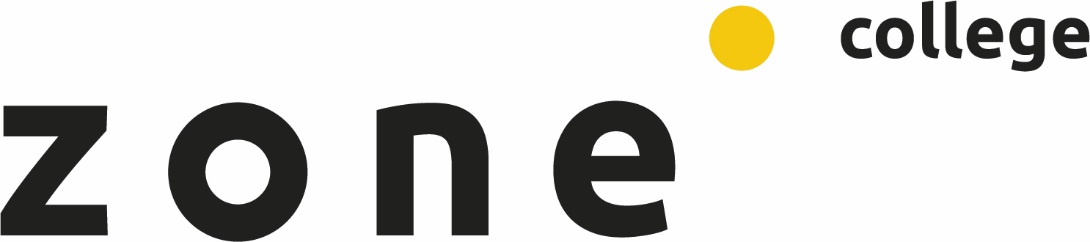 Theorie en opdrachten behorend bij de I.O. (integrale opdracht): BedrijfsvoeringThema: economieNiveau 3Oorspronkelijk gemaakt door Bennie Storkhorst;
okt. 2018 herzien door Jan Henk Pasman1	Inleiding	Verschillen tussen fiscale en bedrijfseconomische boekhoudingNaast de fiscale boekhouding bestaat er een bedrijfseconomische boekhouding. Vanuit de fiscale boekhouding wordt de fiscale bedrijfswinst uitgerekend.Deze fiscale winst is het uitgangspunt om vervolgens weer uit te rekenen hoe hoog het bedrag wordt aan inkomstenbelasting en premie volksverzekeringen.De hoogte van de fiscale winst geeft echter helemaal niet aan of er voldoende beloning is voor alle ingezette arbeid en al het geïnvesteerde vermogen.Het geeft ook helemaal niet aan of er mogelijk nog een beloning is voor het ondernemerschap, dus voor het lopen van risico en het steeds weer moeten nemen van beslissingen.Om te kunnen beoordelen of de hierboven genoemde activiteiten voldoende worden beloond, wordt de bedrijfseconomische boekhouding gebruikt. Ook de naam analyse boekhouding wordt hiervoor wel gebruikt.Enkele grote verschillen tussen de fiscale en de bedrijfseconomische boekhouding zitten in:: a	de kosten van aangewende arbeid in het bedrijf b	de kosten van aangewend kapitaal in het bedrijf c	de kosten van de jaarlijkse afschrijvingenad a ArbeidFiscaal wordt er alleen werkelijk betaalde arbeid (werknemer, betaalde arbeid gezinsleden) als kosten gerekend, bedrijfseconomisch wordt álle aangewende arbeid als kosten gezien, dit wordt dan berekende arbeid genoemd. Deze arbeid wordt berekend per v.a.k. (volwaardige arbeidskracht). Ze kan verricht zijn door de ondernemer zelf, gezinsleden en derden. Let er wel op, dat een gedeelte van de berekende arbeidskosten wel degelijk uit betaalde arbeid kan bestaan.Voor de waardering wordt uitgegaan van de bijbehorende CAO-lonen.Ad b KapitaalOok hier kennen we als fiscale kosten alleen díe rentekosten, die werkelijk betaald zijn. Bedrijfseconomisch wordt het gehele geïnvesteerde vermogen op rentekosten gezet. Het wordt dus bekeken alsof alles met vreemd vermogen is gefinancierd. Deze kosten heten daarom berekende rentekosten. Ook hier kun je vaststellen dat meestal een gedeelte van deze berekende rentekosten uit betaalde rente (vreemd vermogen) en berekende rente (eigen vermogen) bestaat.Ad c AfschrijvingenEr bestaan verschillende fiscale afschrijvingsmethoden, onder andere kun je afschrijven middels een bepaald percentage van de balanswaarde of op een bepaald percentage van de aanschafwaarde. In ieder geval is het uitgangspunt de (historische) aanschafwaarde en dat kan al heel wat jaren geleden zijn. Bedrijfseconomisch wordt er vanuit gegaan dat we vooruit kijken en dat het bedrijf door moet kunnen gaan (continueren). Er wordt zoveel mogelijk getracht rekening te houden met de te verwachten kosten. Daarom nemen we als uitgangspunt geen aanschafwaarde, maar vervangingswaarde. Dit is dus de waarde die je nu moet rekenen om het productiemiddel aan te schaffen. Een vervangingswaarde kan zowel een nieuwe als een tweedehandse aankoop zijn. In KWIN vind je uitvoerige voorbeelden van vervangingswaarden op allerlei gebied.Leren omgaan met kengetallenHet begroten heeft, naast een functie in het management van het bedrijf, ook een functie in het leren omgaan met kengetallen. Het maken van een bedrijfseconomische begroting van saldo, bedrijfsresultaat en financieringspositie vraagt om specifieke kengetallen.Doelstelling begrotingOm de doelstelling van een begroting helder te krijgen moet je de volgende vragen beantwoorden:Voor welke situatie op het bedrijf maak je de begroting? Bijvoorbeeld voor een afgesloten boekjaar, hetzelfde jaar maar dan normatief, de huidige situatie, alternatieven voor de huidige situatie of voor de toekomst?Voor welke productieactiviteiten maak je een saldobegroting? Bijvoorbeeld Oostmelk, akkerbouw, tuinbouw, minicamping of winkelverkoop van eigen producten?Gegevensbronnen begrotingDe gegevensbronnen waar je gebruik van kunt maken, zijn te onderscheiden in:Gegevens uit een fiscaal rapport van een accountantskantoor of minas.Gegevens uit een deelboekhouding of een saldo in een management- of administratiesysteem van het bedrijfNormatieve gegevens, bijvoorbeeld uit KWIN, handboeken, NVV of BBPR (programma’s om een aantal opbrengsten en kosten te berekenen).Gegevens van andere bedrijven, bijvoorbeeld groepsgemiddelden van het LEI (bijvoorbeeld met behulp van het LEI-programma Face-It) of van accountantsbureau’s.Andere gegevens, bijvoorbeeld een inschatting van de gebruiker zelf, van de bedrijfsadviseur of van de ondernemer.Een probleem bij het gebruik van bestaande gegevens is dat vaak kengetallen iets anders genoemd worden of anders berekend worden. Je moet je bewust zijn van dit probleem en dus goed op je hoede zijn of je wel de goede kengetallen gebruikt en derhalve een goede begroting maakt.Een begroting bestaat uit 3 onderdelen:Het saldo (opbrengsten en toegerekende kosten)De bedrijfsbegroting (niet toegerekende kosten)De financiering (besparing inclusief belastingen, toe-/afname liquide middelen, en balans)In Begru en Begva zijn daar berekeningen van de kostprijs aan toegevoegd.In dit deel komen saldo, bedrijfsbegroting en kostprijs aan bod.
2	Saldo	OriëntatieElke ondernemer moet weloverwogen beslissingen nemen, zowel voor de korte als de lange termijn. Om dit te kunnen, moet je eerst de mogelijkheden en onmogelijkheden van het bedrijf kennen. Dit kun je doen door eerst de behaalde resultaten van afgelopen jaren te beoordelen. Van daaruit probeer je punten ter verbetering aan te geven.Om deze punten in de toekomst te kunnen verbeteren, moet je zowel de technische als de financiële gevolgen in kaart brengen. Pas daarna beslis je, wat je gaat veranderen.In de bedrijfsbegroting wordt daarbij onderscheid gemaakt tussen toegerekende en niet-toegerekende kosten. Toegerekende kosten zijn direct toe te rekenen aan een eindproduct en ze variëren met de omvang. Bijvoorbeeld:als er meer dieren zijn, stijgen ook de voerkosten;als er meer ha’s grasland zijn, stijgen ook de bemestingskosten.Niet-toegerekende kosten zijn niet (altijd) direct toe te rekenen aan het eindproduct en ze variëren niet als de productie stijgt of daalt. Bijvoorbeeld:of er nu 50, 55 of 60 koeien in een stal lopen, de totale kosten van die stal zijn er niet (nauwelijks) anders door;of er nu 50, 55 of 60 koeien op een bedrijf zijn, de totale werktuigkosten zijn er niet (nauwelijks) anders door.LeerdoelenNa het bestuderen van dit hoofdstuk kun je:de benodigde informatie verzamelen om een saldoberekening uit te voeren;een saldoberekening uitvoeren (eventueel op de computer);het effect van gewijzigde uitgangspunten op het saldo berekenen;enkele voorstellen doen (met onderbouwing) om het saldo te verbeteren.
Op de volgende bladzijden vind je achtereenvolgens stukken van de saldoberekening met daarachter uitleg over de berekeningen van voorbeeldbedrijf Oostmelk (melkveebedrijf)voorbeeldbedrijf Oosterhuis (fokzeugen en vleesvarkens).Dit zijn voorbeeldbedrijven uit de praktijk zoals die gemaakt zijn in de begrotingsprogramma’s Begru en Begva. Alle grijs gearceerde cellen zijn in deze begrotingsprogramma’s in te vullen. Niet gearceerde getallen worden door de programma’s berekend.In veel cellen van deze programma’s staat een rood driehoekje: door de cursor boven dit driehoekje te houden, krijg je achtergrondinformatie in beeld.Later in de theorie volgen de niet toegerekende kosten (grond, quotumkosten, gebouwen, werktuigen, arbeid en algemene kosten).2.1	Saldo melkvee							BedrijfsgegevensTabblad algemene gegevensVoorbeeld van de ingevulde beg-ru (tabblad algemene gegevens) staat hieronder:Toelichting op het tabblad algemene gegevens van de Begru:Algemene gegevens van het bedrijf: dit moet een algemeen beeld geven van het bedrijf. Hierin zitten ook al kengetallen die later gebruikt moeten worden om het bedrijf te analyseren. Arbeid: geef het aantal volwaardige arbeidskrachten (VAK’s) dat daadwerkelijk mee werkt (dus niet het fiscale aantal VAK’s). Oppervlakte: kadastraal is inclusief erf, wegen en sloten (cultuurgrond is dus exclusief)Voedergewassen: vul alleen gewassen en ha’s in die voor melkvee in gebruik zijn. Gewassen die bestemd zijn voor verkoop hierbuiten laten.
Geef dit wel in een toelichting weer! Saldo’s van deze gewassen eventueel bovenaan de niet toegerekende kosten mee nemen.Veebezetting: aantal koeien halen uit de mestboekhouding of de economische boekhouding (Dus niet het aantal koeien uit de melkcontrole nemen!!).G.v.e.: Bij deze berekening zijn de volgende gegevens gebruikt: koe, vaars > 2jaar = 1 g.v.e.; pink = 0,4; kalf = 0,2; vleesvee, meststier = 0,4; schaap = 0,1Melkprijs is eventueel te berekenen door het totale melkgeld (inclusief nabetaling, superheffing) te delen door de totaal geleverde kg melk.Kg melk/koe (bedrijfseconomisch) = geleverde melk / gem. aantal aanwezige koeien.Kg melk/koe fpcm (meetmelk, 4,00% vet, 3,30% eiwit) = (0,337 + (0,116*%vet) + (0,06*%eiwit))* kg melk/koe (bedrijfseconomisch)Vervangings% koeien: hoeveel nieuwe koeien zijn er (eigen opfok of gekocht).Beweidingssysteem: geeft met letters en cijfers weer wat het meest wordt toegepast, bijvoorbeeld: B4+4. O=onbeperkt; B= beperkt, Z=zomerstalvoedering, S=summerfeeding. Het getal is het aantal dagen omweiding.Kg N/ha uit organisch / ha grasland: zie voor mestproductie tabellen op de vorige bladzijde. Zie ook voor werkingscoëfficient van N uit dierlijke mest op vorige bladzijde (35 tot 60%).Tabblad SaldoDe toelichting op het saldo is in de volgende stukken geknipt:OpbrengstenToegerekende kosten (voer)Toegerekende kosten (overige bijkomende veekosten)Toegerekende kosten gewassenEnige kengetallen + gevoeligheidsanalyseBerekeningswijze:Saldo = opbrengsten – voerkosten – overige bijkomende veekosten – toegerekende kosten gewassen.Veel toelichting over de invulling van het saldo is in KWIN te vinden.Uitleg saldoAllereerst zie je boven aan de bladzijde over welke situatie het saldo gaat. Dit is al ingevuld bij de algemene gegevens.In het saldo staan aan de rechterkant de volgende 6 kolommen:De berekeningswijze per rij is steeds:hoeveelheid (per dier of per ha) x prijs per eenheid = bedrag (per dier of ha)bedrag x aantal (dieren of ha’s) = bedrijf (totaal bedrag)Er zijn stippellijntjes getrokken om aan te geven welke rijen gebruikt zijn bij de berekening van de kengetallen per koe in de meest rechtse kolom.Benader zo veel mogelijk de werkelijke cijfers van een bedrijf. Is dit niet mogelijk, dan kun je terugvallen op normcijfers.Niet bij alle onderdelen in het saldo heeft de boer de cijfers per dier of per ha beschikbaar, maar wel het totaalcijfer. Benader dan de cijfers door van rechts naar links te redeneren. Zie het voorbeeld bij kunstmelk.Vaak zul je een schatting moeten maken. Overleg dit met de boer, zie ook het voorbeeld bij krachtvoer.Tabblad saldo 	onderdeel opbrengstenVoorbeeld van de ingevulde beg-ru (tabblad saldo – onderdeel opbrengsten) staat hieronder:Toelichting tabblad saldo onderdeel opbrengsten beg-rubij melk is ‘hoeveelheid’: de kg melk per koe (bedrijfseconomisch!!).bedrijfstoeslag: opzoeken in fiscaal verslag.omzet en aanwas (o+a): omzet 		= verkoop – aankoopaanwas	= waarde vee op fiscale eindbalans – waarde vee op fiscale beginbalansLet op: in het algemeen moet de veestapel ongeveer constant qua grootte blijven! Voor de berekening van het aantal geboren kalveren kun je ongeveer de volgende grove vuistregel hanteren:Aantal geboortes = het aantal koeien + de helft van de vervanging. In dit voorbeeld: 25% vervanging * 75 koeien * ½ = 9. Te verwachten geboortes: 86 (bij een redelijke tussenkalftijd). Na verrekening van een sterfte% bij kalveren van circa 7% zijn er dus ongeveer 80 kalveren beschikbaar voor opfok en verkoop. Dit resulteert er in dat er ongeveer evenveel dieren verkocht kunnen worden als dat er koeien op het bedrijf aanwezig zijn.Wijkt het aantal verkochte dieren veel af van het aantal aanwezige koeien dan kan de oorzaak liggen in een vrij forse aanwas (zowel toe- als afname).uitvalsrisico: als je een saldo maakt van een afgesloten jaar dan vul je hier niets in (de uitval is verwerkt in de daadwerkelijke cijfers: aantal verkochte dieren en gemiddelde prijzen van de verkochte dieren). Als je een saldo maakt voor een begroting voor het komende jaar moet je hier een % invullen en laat je de sterfte zoals hierboven genoemd weg!Economische waarde per dier: deze moet je altijd invullen in de kolom hoeveelheid in de rijen uitvalsrisico. Deze waarden zijn te vinden in KWIN. Op basis van deze waarde volgt er later in het saldo een berekening van de rentekosten van vee en komt er een balanswaarde vee tot stand. Omzet en aanwas vleesvee: alleen indien dit kleine aantallen betreft, bij grotere aantallen hoort hier een aparte saldoberekening bijOverige opbrengsten vee: te denken valt aan ‘huisverkoop’ vlees, andere diersoorten (bij beperkte aantallen).Opbrengst voedergewassen: bijvoorbeeld beheersvergoedingen, verkoop voedergewassen (beperkt).Tabblad saldo 	onderdeel toegerekende kosten (voer)Voorbeeld van de ingevulde beg-ru (tabblad saldo – onderdeel toegerekende kosten voer) staat hieronder:Toelichting tabblad saldo onderdeel toegerekende kosten (voer) BegruKrachtvoer: vaak is niet exact bekend hoeveel krachtvoer er zomers en hoeveel er ’s winters wordt gevoerd en hoeveel krachtvoer de kalveren precies krijgen. Maak in overleg met de boer een schatting. In dit voorbeeld: Bekend is dat de totale krachtvoerkosten € 33.750 zijn en dat er 140.625 kg brok is gevoerd (gegevens voerleverancier, eventueel minas). Dit resulteert in een prijs van 33.750 / 140.625 = € 0,2400 / kg brok. De boer laat de koeien zo lang als mogelijk in de wei lopen en denkt een zomerperiode van 200 dagen te halen, waarbij hij ongeveer 3,5 brok per koe per dag verbruikt (inclusief brok voor het jongvee): dus per koe in de zomer 700 kg. Hieruit volgt dat er in de winterperiode per koe 1.175 kg per koe gevoerd wordt = 7,12 kg/koe/dag (incl jongvee).(Je zou hierop kunnen corrigeren door een schatting te maken van het gebruik van krachtvoer door kalveren, bijvoorbeeld 1 kg per kalf/dag gedurende 1 jaar = 1 * 25 * 365 = 9.125 kg voor jongvee).Kunstmelk: kg per kalf vaak benaderen vanuit gemaakte schattingen: totaal € 1.250 / 25 kalveren = € 50,00 kalf / € 2,00 / kg poeder = 25 kg poeder per kalf.Ruwvoer en bijproducten: geef hoeveelheid aan in gangbare eenheden zoals kg of ton, kg ds, Kvem, m3, ha’s (bij maïs bijvoorbeeld). Geef de totale hoeveelheid voor het bedrijf. Geef de prijs die past bij de gebruikte eenheid (in dit voorbeeld 4 ha maïs a € 1.600 / ha).Overige voerkosten: vaak schatten vanuit het totaal bedrag voor het bedrijf. Voorbeeld weidegeld: € 4.320 betaalt voor 24 uitgeschaarde pinken = € 180 per pink.Tabblad saldo 	onderdeel toegerekende kosten (overige bijkomende veekosten)Voorbeeld van de ingevulde beg-ru (tabblad saldo – onderdeel toegerekende kosten overige bijkomende veekosten) staat hieronder:Toelichting tabblad saldo onderdeel toegerekende kosten (overige bijkomendevee kosten) beg-ru Fokkerijkosten: normen staan in KWIN. Als er slechts één totaal post bekend is, dan kosten melkcontrole afsplitsen (Zie KWIN: 3-weekse controle; bij 4- en 6-weekse controle uiteraard een lager bedrag per koe). Het resterende bedrag kun je aan dekgeld/KI toerekenen.Veearts: berekeningswijze: zie bij kunstmelk. Bij een begroting voor een toekomstige situatie kun je eventueel opsplitsen naar veeartskosten per koe, pink en kalf.Rente vee: het rente% dat je hier invult, wordt ook in de rest van het programma gebruikt om de berekende rente te berekenen: in alle bedrijfsonderdelen zit kapitaal (hetzij gefinancierd door de boer zelf = eigen vermogen, hetzij gefinancierd door vreemden, vaak bank of ouders). Het rente% moet ongeveer gelijk zijn aan de rente die voor langlopende leningen wordt betaald.Totaal toegerekende kosten vee: LET OP: dit is een optelling van voerkosten en overige bijkomende veekosten.Saldo per koe: opbrengsten minus totaal toegerekende kosten vee.Tabblad saldo 	onderdeel toegerekende kosten gewassenVoorbeeld van de ingevulde Begru (tabblad saldo – onderdeel toegerekende kosten gewassen) staat hieronder:Toelichting tabblad saldo onderdeel toegerekende kosten gewassen BegruBemesting: vul in de kolom hoeveelheid de kg zuiver N, P2O5 of K2O per ha in (dus niet de kg KAS of MAS per ha!). Vul in de kolom prijs in wat dit kost per kg zuiver N, P2O5 of K2O.Inzaaikosten: (her)inzaaien of doorzaaien. In principe horen de loonwerkkosten hier buiten te blijven. Omdat dit in de boekhouding vaak niet apart bekend is, hier toch eventueel maar mee nemen.Tabblad saldo 	onderdeel kengetallen en gezondheidsanalyseHieronder staat een aantal kengetallen die berekend worden vanuit de saldoberekening of KWIN. Deze zijn te gebruiken om te beoordelen hoe goed (of slecht) deze kengetallen zijn door ze te vergelijken met cijfers van dat bedrijf van het voorgaande jaar (interne bedrijfsvergelijking) of te vergelijken met cijfers van andere bedrijven (externe bedrijfsvergelijking). Later komt de kostprijs ter sprake: ook geschikt om het bedrijf te beoordelen.Daarnaast staat er een gevoeligheidsanalyse: wat is het effect van een hogere of lagere prijs voor melk, krachtvoer O+A op het saldo en het effect van meer of minder krachtvoer/koe op het saldo.2.2 	Saldo varkenshouderijTabblad algemene gegevensVoorbeeld van de ingevulde beg-va (tabblad algemene gegevens) staat hieronder:Toelichting algemene gegevens van het varkensbedrijfLet bij arbeid op dat je het aantal volwaardige arbeidskrachten (VAK’s) op geeft dat daadwerkelijk mee werkt (dus niet het fiscale aantal VAK’s)Als het bedrijf een algemeen gangbaar managementsysteem gebruikt, dan zijn de uniforme kengetallen bekend. Zo niet dan dien je zo veel als mogelijk in overleg met de boer de gegevens in te vullen. Let dan wel op dat je in ieder geval de gegevens invult die nodig zijn om het saldo correct in te vullen.SaldoDe toelichting op het saldo is in de volgende stukken geknipt:OpbrengstenToegerekende kostenEnige kengetallen + gevoeligheidsanalyseBerekeningswijze:Saldo = opbrengsten – voerkosten – overige bijkomende veekosten – toegerekende kosten gewassen.Allereerst zie je boven aan de bladzijde over welke situatie het saldo gaat. Dit is al ingevuld bij de algemene gegevens.De berekeningswijze per rij is steeds:aantal (per dier) * prijs per eenheid = bedrag (per dier)per dier is hierbij een gemiddeld aanwezige fokzeug respectievelijk een afgeleverd vleesvarkenveel toelichting over de invulling van het saldo is in KWIN te vinden.Benader zo veel mogelijk de werkelijke cijfers van een bedrijf. Is dit niet mogelijk, dan kun je terugvallen op normcijfers (KWIN of gegevens uit managementsystemen ).Vaak zul je een schatting moeten maken. Overleg dit met de boer, zie ook het voorbeeld bij krachtvoer.Toelichting opbrengstenUit de uniforme kengetallen zijn de gegevens te halen voor verkochte biggen, uitgevallen zeugen en opfokzeugen. De bijbehorende prijzen staan in de jaaroverzichten.Het aantal uitgevallen beren per gem. aanwezige zeug is te berekenen door de uitgevallen beren te delen door de gemiddeld aanwezige zeugen (bijv. 2 / 300 = 0,007). Voor de prijs kun je eventueel een norm nemen.Bij vleesvarkens betekent aantal: het aantal kg geslacht gewicht. De bijbehorende prijs is dus de prijs per kg geslacht gewicht. Als de varkens worden betaald volgens “levend gewicht” dan is het beter om dit terug te rekenen naar geslacht gewicht om later beter te kunnen vergelijken.Uit de uniforme kengetallen zijn te halen. Hieronder dus alleen enkele opmerkingen:Toelichting toegerekende kosten fokzeugenVervanging fokzeugen: bij dekrijp aankopen opfokzeugen zal vervanging fokzeugen en aankoop opfokzeug ongeveer gelijk zijn (geen / nauwelijks uitval opfokzeugen). Bij aankoop opfokzeug op circa 25 kg moet vervanging fokzeugen ongeveer gelijk zijn aan aankoop opfokzeug – uitval opfokzeugVervanging beer (aankoop) = vervanging uitgevallen beren (opbrengsten)Voerkosten: meestal zijn er meerdere voersoorten. Reken dit terug naar één voerpakket met bijbehorende prijzen voor zeugenvoer en voor biggenvoer. Geef toelichting op het voerpakket (samenstelling) naast de saldo-uitdraai.Rente vee, etc: zie norm in KWIN. Dit is een rentevergoeding voor het kapitaal in al het vee (361) + voervoorraad + kasgeld (41) dat voor de zeugen beschikbaar is.Rente%: het rente% dat je hier invult, wordt ook in de rest van het programma gebruikt om de berekende rente te berekenen: in alle bedrijfsonderdelen zit kapitaal (hetzij gefinancierd door de boer zelf, = eigen vermogen, hetzij gefinancierd door vreemden, vaak bank of ouders). Het rente% moet ongeveer gelijk zijn aan de rente die voor langlopende leningen wordt betaald (dus geen opslag van 1% zoals in KWIN staat).In het algemeen wordt bij varkens geen loonwerk meer in het saldo ingevuld. De kosten van mestafzet / -heffing komen onder de niet toegerekende kosten te staan.Toelichting toegerekende kosten vleesvarkensAankoop big: bij een gesloten bedrijf is deze prijs gelijk aan de verkoopprijs van de big in het saldo van de zeug. Voert het bedrijf biggen van buitenaf aan, dan zullen er vervoerskosten bij komen. Voerkosten: zie bij fokzeugenSterfterisico = uitvals% * gemiddelde waarde van de uitgevallen varkens.De gemiddelde waarde van de uitgevallen waarde = aankoopprijs big + de helft van de andere toegerekende kosten (behalve de uitval zelf).LET OP!! Let op bij het invullen van de andere toegerekende kosten. Vaak zijn deze bij de uniforme kengetallen gegeven als de kosten per gemiddeld aanwezig varken. In het saldo moeten ze worden ingevuld als de kosten per afgeleverd varken! Dit betekent dat de kosten per gemiddeld aanwezig varken gedeeld moeten worden door het aantal rondes per jaar dat het bedrijf realiseert. Dit geldt bijvoorbeeld voor: rente, strooisel / verwarming, veearts en algemene kosten. Voorbeeld renteberekening: € 70,50 * 5% / 3,12 rondes = € 1,13.Aantal rondes = 365 dagen / aantal groeidagen per ronde.3	Bedrijfsbegroting – niet-toegerekende kosten	InleidingIn de saldoberekening worden alleen de toegerekende kosten meegenomen. Wil je weten of op een bedrijf sprake is van een winstgevende productie dan dienen de totale opbrengsten de totale kosten te overtreffen. Het verschil tussen beide begrippen is winst. Is het verschil negatief dan spreken we van verlies. In de bedrijfseconomie wordt niet over winst en verlies maar over het netto bedrijfsresultaat gesproken. Het netto bedrijfsresultaat is het saldo minus de niet toegerekende kosten.De volgende onderverdeling wordt gemaakt in de niet-toegerekende kosten:onroerende zaken grondproductierechten, heffingen en mestafzetonroerende zaken gebouwenwerktuigen en inventarisloonwerkarbeidalgemene kostenLeerdoelenNa het bestuderen van dit hoofdstuk kun je:-	de benodigde informatie verzamelen om een bedrijfsbegroting te kunnen maken;-	de bedrijfsbegroting maken (op de computer);-	het effect van gewijzigde uitgangspunten op de bedrijfsbegroting berekenen;-	enkele voorstellen (met motivatie) doen om de bedrijfsbegroting te verbeteren;-	werken met KWIN.BedrijfsbegrotingDeze wordt besproken aan de hand van het voorbeeldbedrijf Oostmelk. Voor varkenshouderij is het voorbeeldbedrijf Oosterhuis beschikbaar. De begroting van Oosterhuis is wel in deze reader opgenomen, maar de berekeningen zijn niet nader uitgelegd omdat de principes van de niet-toegerekende kosten hetzelfde zijn!In een bedrijfseconomische boekhouding is de continuïteit op langere termijn een belangrijk uitgangspunt. De duurzame productiemiddelen worden daarom op basis van vervangingswaarde gewaardeerd en afgeschreven. Ten aanzien van arbeid en kapitaal wordt gewerkt met berekende kosten in plaats van betaalde kosten.Op de volgende 3 bladzijden zie je hoe de bedrijfsbegroting wordt berekend vanuit bedrijfssaldo en bedrijfstotalen:de werktuigentabelde niet-toegerekende kosten, inclusief enkele inkomensbegrippen van Oostmelk.de niet-toegerekende kosten, inclusief enkele inkomensbegrippen van Oosterhuis (varkens).Deze berekening is gebaseerd op het begrotingsprogramma Begru / Begva. Uiteraard kan dit op gelijke wijze met behulp van andere programma’s of handmatig.Ieder onderdeel wordt later uitgediept.
WerktuigenBehalve de werktuigen (eigen mechanisatie) staan ook de gehuurde werktuigen, brandstof + smeermiddelen en loonwerk op deze bladzijde.Invulling werktuigenkolom aantal: zijn er bijvoorbeeld 2 trekkers < 50 kW, vul dan onder vervangingswaarde het gemiddelde bedrag per trekker in. Bij gezamenlijk gebruik met bijvoorbeeld buren, vul dan het deel in dat eigendom is: bij 40%, dan 0,4 invullen; vul wel de vervangingswaarde in van het werktuig.Bij de optelling tot een totale vervangingswaarde wordt het aantal werktuigen vermenigvuldigd met de waarde per werktuig. Stel bijvoorbeeld dat er 2 boilers van 2.000 zijn, dan is de vervangingswaarde uiteraard 4.000.Koopt de boer 2e-hands werktuigen, dan ook de (geschatte) prijs bij vervanging voor zo´n 2e-hands werktuig invullen. Hou er rekening mee dat het % afschrijving en onderhoud dan hoger is!!Een samenvatting van de werktuigkosten staat op de bladzijde van de niet toegerekende kosten.Tabblad werktuigenVoorbeeld van de ingevulde begru (tabblad werktuigen) staat hieronder.Wees consequent bij de invulling: als de eenheid bijvoorbeeld “ha” is, vul dan ook de “prijs per ha” in.Tabblad niet-toegerekende kostenVoorbeeld van de ingevulde beg-ru (tabblad niet-toegerekende kosten) staat hieronder.Niet toegerkende kostenDe kosten van duurzame productiemiddelen kunnen bestaan uit:a	afschrijvingb	berekende rentec	onderhoud en verzekeringen. Deze kun je uit de eigen boekhouding halen, maar je kunt ook de norm uit KWIN halen.Ad a	AfschrijvingAfschrijving wordt berekend op basis van de vervangingswaarde van de functie van het gebouw. Als bijvoorbeeld in een oude ligboxenstal jongvee is gehuisvest, dien je de vervangingswaarde voor jongvee te hanteren.De afschrijvingskosten kun je op twee manieren berekenen:Vervangingswaarden en percentages zijn te vinden in KWIN.Ad b	Berekende rente		Fiscaal mag je alleen rente over geleend geld als kosten mee rekenen, dus alleen de betaalde rente.In bedrijfseconomische opzicht is dit onjuist. Rente dient gerekend te worden ongeacht of er gefinancierd is met eigen of vreemd vermogen. Is er vreemd vermogen, dan is de aan derden betaalde rente een vergoeding voor het beschikbaar stellen van een lening.Heb je gefinancierd met eigen vermogen, dan moet je de berekende rente beschouwen als renteverlies. Als je je geld niet had geïnvesteerd, had je het op de bank kunnen zetten om er dan rente van te trekken.Bedrijfseconomisch wordt berekend over het gemiddeld geïnvesteerd vermogen, waarbij een restwaarde aangehouden wordt en een lineair verloop van de waarde verondersteld wordt. De formule voor de berekening staat hieronder.De restwaarde is afhankelijk van het bedrijfsmiddel: een gebouw heeft een restwaarde van nul, voor machines wordt als norm meestal 10% van de vervangingswaarde genomen. Voor grond en vee is de restwaarde gelijk aan de vervangingswaarde: er wordt immers niet op afgeschreven!
Tabblad  niet toegerekende kosten 	onderdeel grondDe kosten van grond kunnen bestaan uit: berekende rentekosten, pacht en polder- en waterschapslasten. Dus zonder de investeringen in en op de grond als drainage en kavelpaden.De grondkosten zijn buiten de kosten van de onroerende zaken gehouden door het specifieke karakter van het productiemiddel in het bedrijf en de afwijkende waardering op de balans.De prijzen van verpacht land bedragen 40-60% van de prijzen van onverpacht land. Je mag aannemen dat verpacht land veel minder door speculatieve overwegingen beïnvloed wordt.Grond wordt gewaardeerd naar de waarde in verpachte staat. Deze waarde wordt de agrarische waarde genoemd. Een reden om deze waardering te gebruiken is dat deze waardering bijna gelijk is aan de prijs bij bedrijfsovername.Er wordt berekende rente berekend over de agrarische waarde van grond.De waarde in verpachte staat is vaak ook de basis voor de bepaling van de prijs van de grond bij bedrijfsovername. Er komen in Nederland behoorlijke verschillen voor in de verschillende provincies (zie KWIN) (norm pacht = 2% van de vrije verkeerswaarde).Er is de mogelijkheid om de kosten van erf apart in te brengen (bedrijfsterrein). In de praktijk van het veehouderijbedrijf hoef je dit niet te doen. (Bij een bedrijf met weinig grond in eigendom waar ook het erf onder valt is dat wel aan te raden, omdat erf dan een groot aandeel heeft!)Voor drainage: zie bij gebouwen en installaties.Tabblad  niet toegerekende kosten 	onderdeel mestDe mestkosten bestaan uit de afzet van mest en heffingen.In het hoofdstuk over het saldo is beschreven hoe de situatie bij Oostmelk onder de Nitraatrichtlijn is. Mogelijkheden om deze kosten te verminderen kun je bijvoorbeeld zoeken in het toepassen van specifieke stikstofexcretie, mestafvoer, grond bij pachten of kopen of een hogere productie per koe.Hieronder staan de toegestane verliesnormen per ha gras- en maïsland, de heffingen zijn aannames. Gebruik de werkelijke heffingen als deze bekend zijn.Tabblad  niet toegerekende kosten 	onderdeel gebouwen e.d.Onder gebouwen e.d. wordt verstaan:gebouwen, erfverharding, erfbeplanting, voer en mestopslagsystemen, bewaarplaatsen, drainage, pachterinvesteringen, maar ook brijvoerinstallaties, verwarmingsinstallaties, melkmachines, glasopstanden en meerjarige plantopstanden.Daarnaast geldt voor drainage dezelfde benadering van de kosten.Het onderscheid tussen deze onroerende zaken en 'machines en werktuigen' is niet altijd even duidelijk maar hangt af van de mate van verbondenheid met de grond en gebouwen enerzijds en de duurzaamheid anderzijds. In de begrotingsprogramma’s Begru / Begva wordt de resterende levensduur opgevraagd om de waarde van de onroerende zaken, waarop afgeschreven wordt, te kunnen berekenen op de beginbalans.De waarde op de beginbalans is gelijk aan de resterende levensduur maal de afschrijving per jaar.Denk hierbij aan het verband tussen levensduur en afschrijving: als er 5% per jaar wordt afgeschreven kan de levensduur niet langer dan 20 jaar zijn. In KWIN staan normen voor het percentage afschrijving. Dit zijn richtlijnen: kijk goed naar de eigen situatie om het juiste percentage afschrijving in te schatten.In het schema hierna staan voorbeelden van de berekening van de kosten van gebouwen.Het aantal ha’s drainage x de prijs per ha levert de totale vervangingswaarde voor drainage op. Voor de rest wordt het op dezelfde manier ingevuld als de gebouwen.Er is beperkt ruimte beschikbaar voor de gebouwen (in de begrotingsprogramma’s Begru en Begva). Als er te weinig ruimte is, maak dan een bijlage waarop alles staat en vat die samen in Begru / Begva.Bij varkens (Begva) moet je voor een bedrijf met fokzeugen en vleesvarkens de gebouwen gescheiden noteren, omdat dit bij de kostprijsberekening dan ook gescheiden naar de kostprijs voor een big en voor een vleesvarken wordt door berekend.Het is handig om een rij open te houden: als er later een investering moet worden doorgerekend, dan is er nog ruimte als er een investering in de gebouwen gebeurt.LET OP!!!De percentages voor afschrijving staan in KWIN. Maak echter een reële inschatting van de totale levensduur (ouderdom gebouw nu + geschatte resterende levensduur). Het afschrijvings % wordt dan 100 / totale levensduur. Vaak is dit percentage lager dan het percentage in KWIN. Bedenk hierbij dat er vaak ook een behoorlijke post (percentage) voor onderhoud staat, waarvan in de eerste jaren na de bouw relatief weinig gebruikt wordt.
Na circa 10 jaar is er behoorlijk wat reserve opgebouwd om een grotere renovatie uit te kunnen voeren waardoor de levensduur langer wordt.Houd bij de resterende levensduur rekening met economische veroudering en wetgeving die in de komende jaren moet worden toegepast (denk aan dierenwelzijn of milieu).Tabblad  niet toegerekende kosten 	onderdeel machines en werktuigenDe berekening van de kosten van machines, werktuigen en inventaris gebeurt op dezelfde manier als bij gebouwen behalve de volgende drie verschillen:  	je moet rekening houden met de restwaarde van machines die afhankelijk is van het inruilmoment  	je moet rekening houden met brandstofkosten en smeermiddelen.  	de vervangingswaarde is bij machines afhankelijk van de manier waarop de boer wil vervangen:- koopt de boer nieuwe werktuigen dan kan een richtlijn in KWIN gevonden worden;- wil de boer een werktuig vervangen door een tweede-hands werktuig, dan is de tweede-hands prijs de vervangingswaarde. Je moet bij tweede-hands werktuigen rekening houden met hogere percentages afschrijving en onderhoud als in KWIN vermeld.
Deze regel is een samenvatting van de werktuigentabel. Ten opzichte van de berekeningen van de kosten van de gebouwen zijn er 2 duidelijke verschillen:Bij werktuigen is er sprake van een restwaarde van 10% (standaard): dit heeft tot gevolg dat het gemiddelde rente% hoger is.De waarde op de beginbalans bereken je door de vervangingswaarde te vermenigvuldigen met het gemiddeld geïnvesteerde vermogen. In dit voorbeeld dus 186.400 * 55% = 102.520.Opdracht Aankoop 2e hands werktuigenHet accountantskantoor raadt Oostmelk aan om de aankomende jaren tweedehands werktuigen te kopen. Het kantoor zag bij enkele klanten een duidelijke verbetering in de bedrijfsresultaten. Oostmelk wil dit eerst op papier uitgerekend zien alvorens hij is overtuigd. De waarde van de tweedehands werktuigen is 30 % van de vervangingswaarde lager dan bij aankoop van nieuwe werktuigen. De afschrijving is per werktuig 4% hoger omdat de gebruiksduur van tweedehandse werktuigen lager is. Het onderhoudspercentage gaat wel iets omhoog en stijgt drie procent.1	Bereken de nieuwe werktuigkosten voor bedrijf Oostmelk.2	Hoeveel zijn de werktuigkosten gedaald ten opzichte van de uitgangssituatie?3	Hoeveel is het netto bedrijfsresultaat en het productieresultaat veranderd?LoonwerkNiet altijd zijn er alternatieven voor het zelf in bedrijf houden van machines en installaties. Toch kan voor veel werkzaamheden de loonwerker worden ingeschakeld. In sommige situaties kan wellicht ook worden overgeschakeld op installaties die lagere kosten met zich mee brengen.Om een goede afweging te kunnen maken tussen een eigen machine of het inschakelen van loonwerk, is het belangrijk de kosten van de eigen machine goed te kunnen berekenen. Met behulp van KWIN kun je de kosten van een machine berekenen bij standaard benutting. Voor het individuele bedrijf moet de echte bedrijfssituatie worden geïnventariseerd. De kosten van de eigen machines moeten worden afgeleid van gegevens van de machines zelf. Je kunt hierbij denken aan een andere gebruiksduur (percentage afschrijving) en andere onderhoudskosten omdat de boer zelf veel aan onderhoud doet of juist weinig.De berekening van de loonwerkkosten van Oostmelk is hierna gegeven.Vergelijking kosten eigen mechanisatie en kosten loonwerkerIn het voorbeeld hieronder kun je de berekeningswijze volgen. Eerst worden de kosten van eigen mechanisatie berekend, daarna worden deze kosten vergeleken met de loonwerkkosten.Eigen mechanisatieDe kosten van zelf maaien met een maaikneuzer (2,50 m breed) zijn berekend voor een bedrijf dat 48 ha maait op € 4.034,85 per jaar op basis van de volgende gegevens: -  vervangingswaarde	€ 15.700 -  afschrijving	(10 jaar gebruik, restwaarde 10%)	9,0%		= 	1413,00 -  rente 	5% x 55%				2,75%		=  	432,75 -  onderhoud						4%		=    	628 - arbeid (24 uur (48 ha) x € 15/uur) + trekker (24 uur x € 15 / uur)	= 	720									totaal	= 	3193,75Dit betekent dat het zelf maaien € 3.193,75/48 ha = € 66,55 per ha kost. Dit is € 33,27 / uur.In KWIN 2011 staat een loonwerktarief van 25 euro per ha, dus is loonwerk goedkoper.Vergelijking eigen mechanisatie en loonwerkkosten + berekening break-even-pointDe berekening van het aantal ha’s waarbij eigen mechanisatie en loonwerk even duur zijn (break-even-point), is in het voorbeeld hieronder gegeven.Kosten loonwerk	= kosten eigen mechanisatieAantal ha’s x prijs / ha	= kosten maaierkneuzer + kosten arbeid + kosten trekkerAantal ha’s x 25		= (1.413,00 + 432,75 + 628) + (15 + 15)/2 (2 = het aantal ha’s/uur)Aantal ha’s x 25		= 2.473,75 + 30/2 ha’sAantal ha’s		= 2.473,75/(25 -15)	= 247,4 ha.Het evenwichtspunt ligt dus bij ongeveer 247 ha. 
Controleberekening:Kosten loonwerk: 				247,4 ha * 25 		= 	6.185Kosten eigen mechanisatie:	2.473,75 + 247,4 * (30/2) 	=	6.184,75 het klopt.Naast de berekening van de kosten spelen ook andere factoren een rol in de afweging tussen eigen mechanisatie of loonwerk. Denk hierbij aan hobby van de boer in dit werk (of niet), beschikbare arbeid, wat te doen met de vrijkomende tijd, (on)afhankelijkheid van de loonwerker, ga je bij slechte weersomstandigheden alsnog hakselen, enzovoorts.
Opdracht Zelf inkuilen of alles uitbesteden aan de loonwerker?Bij Oostmelk zijn enkele oogstwerktuigen aan vervanging toe. Hij wil berekenen of hij de komende tien jaar dit zelf moet blijven doen of aan de loonwerker moet uitbesteden. Hij vraagt daarom een offerte van een loonwerker aan. Het loonbedrijf neemt al het oogstwerk (24 ha) over van Oostmelk. De loonwerker maait met een getrokken cirkelmaaier met kneuzer, harkt en kuilt in met een opraapsnijwagen. Op de kuil staat een trekker en kuilverdeler.1	Bereken de inkuilkosten (24 ha) voor bedrijf Oostmelk bij volledig loonwerk.2	Bereken de werktuigkosten bij volledig loonwerk.3	Hoeveel bedraagt de verlaging van de werktuigkosten in vergelijking met de uitgangssituatie?4	Bereken voor elk niveau het verschil in kosten met de uitgangssituatie..5	Geef je conclusie over het verkregen resultaat. Welke belangrijke post moet in de conclusie ook besproken worden?6	Welk effect heeft het uitbesteden van dit oogstwerk op de financiering?Opdracht Uitbesteden ploegenBij Oostmelk is een offerte in de bus gevallen afkomstig van een loonbedrijf in de omgeving. Daarin biedt het bedrijf aan om in het voorjaar 7 ha te ploegen voor € 960,-1.	Moet Oostmelk dit voorstel in overweging nemen? Waarom wel of niet?2.	Wat bespaart hij op jaarbasis aan arbeid?3.	Wat bespaart hij op werktuigkosten?4.	Is er een toename van het netto bedrijfsresultaat mogelijk?MechanisatieniveauTot voor enkele jaren werd loonwerk altijd beschouwd als toegerekende kosten: als er bijvoorbeeld meer ha’s maïs worden geteeld, zijn er meer loonwerkkosten: de kosten zijn gekoppeld aan het aantal ha’s maïs. Evenzo leidt een groter aantal koeien tot meer mest en dus tot meer kosten van mest uitrijden.Sinds enkele jaren wordt steeds vaker de volgende redenering gevolgd. Een boer kiest voor een bepaalde mechanisatiegraad. De ‘machineboer’ heeft veel machines en werkt er graag mee. Het andere uiterste is de ‘koeienboer’, die liever met dieren werkt. Het gevolg daarvan is dat er weinig respectievelijk veel loonwerk is.Op de volgende bladzijde is een voorbeeld gegeven van drie niveaus van mechanisatie met de bijbehorende vervangingswaarden en werktuigbergingen.Tabblad  niet toegerekende kosten 	onderdeel ArbeidArbeidskosten worden in bedrijfseconomische begrotingen en verslagen berekend om inzicht te krijgen in de totale arbeidskosten van het bedrijf. Dit ongeacht of deze arbeid tegen betaling of zonder tegenprestatie door de ondernemer of gezinsleden is geleverd.De volgende indeling wordt in de arbeidskosten gemaakt:berekende arbeidskosten: arbeidskosten ondernemer en overig berekend loon (gezinsleden)betaalde arbeidskostenLET OP:	vul niet klakkeloos het aantal VAK´s in dat in de fiscale boekhouding staat. Maak een reële schatting van het aantal VAK´s dat daadwerkelijk op het bedrijf werkt!Opdracht BedrijfshulpBij ziekte wordt vaak de bedrijfshulp ingeroepen. Oostmelk wordt ziek en moet worden vervangen door de bedrijfshulp voor een periode van een jaar. Oostmelk werkt normaal gesproken 60 uur per week. Bij ziekte is het tarief van de bedrijfshulp 30 % lager dan bij gezonde arbeid.1	Wat kost de bedrijfshulp per weekend?2	Wat kost de bedrijfshulp per week?3	Wat zijn de jaarlijkse kosten?Oostmelk wordt tijdens zijn ziekteperiode gewaardeerd voor 0,1 VAK. 4	Bereken de arbeidskosten.5	Bereken het netto bedrijfsresultaat.6	Heeft de ziekteperiode Oostmelk geld gekost, aannemend dat het bedrijfssaldo gelijk blijft.7	Welke onderdelen binnen het saldo zullen snel kunnen verslechteren, omdat Oostmelk beter controleert dan de bedrijfshulp.BewerkingskostenIn de melkveehouderij worden de arbeidskosten plus kosten van loonwerk plus de werktuigkosten samen de bewerkingskosten genoemd. De hoogte van de bewerkingskosten is beter te vergelijken met andere bedrijven dan de 3 kosten van de drie afzonderlijke delen.
Met de bewerkingskosten per ha of per kg melk kun je beoordelen hoe efficiënt het werk op het bedrijf wordt verricht.Tabblad  niet toegerekende kosten 	onderdeel Algemene bedrijfskostenAlgemene bedrijfskosten zijn niet-toegerekende kosten zoals telefoon, boekhouding, auto etc. Denk er aan dat hier geen privé-kosten vermeld mogen staan. De kosten van de auto dienen hier alleen meegenomen te worden voorzover het bedrijfskosten zijn. NaamA.O.C. OostmelkA.O.C. OostmelkA.O.C. OostmelkJaar2017DatumDatum9-09-179-09-179-09-179-09-17AdresMelkweg 25Melkweg 25Melkweg 25Omschrijving situatie:  Omschrijving situatie:  werkelijkwerkelijkPostcode1234 FL1234 FL1234 FLOndernemersvader, moeder, zoonvader, moeder, zoonvader, moeder, zoonMeewerkende gezinsleden---Andere gezinsleden---in vleesvarkensin vleesvarkensArbeid: aantal V.AK'sin rundveein rundveein rundvee1,4in overigin overigin fokzeugenin fokzeugenin fokzeugenUren per VAKUren per VAK95959595Aantal NSO’s€ 315.300NSO per VAKNSO per VAK€ 225.214€ 225.214€ 225.214€ 225.214Schatting gewerkte uren per week (gemiddeld over hele jaar)Schatting gewerkte uren per week (gemiddeld over hele jaar)Schatting gewerkte uren per week (gemiddeld over hele jaar)Schatting gewerkte uren per week (gemiddeld over hele jaar)75waarvan eigendom:waarvan eigendom:waarvan eigendom:32,5032,5032,5032,50Totale ha's (kadastraal)36,50waarvan pachtwaarvan pachtwaarvan pacht6,006,006,006,00Totale ha's (cultuurgrond)35,00Grootte van de huiskavel (ha´s)32,50Aantal kavels op afstand resp. grootte (ha´s)Aantal kavels op afstand resp. grootte (ha´s)Aantal kavels op afstand resp. grootte (ha´s)Aantal kavels op afstand resp. grootte (ha´s)1 ha op 1 km, 3 ha op 3 km1 ha op 1 km, 3 ha op 3 kmMeest voorkomende grondsoortzand, soms iets leemhoudendzand, soms iets leemhoudendzand, soms iets leemhoudendzand, soms iets leemhoudendOntwatering35 ha goedDroogtegevoeligheidneeHa's grasland28,00Voedergewassen:  soort gewas:soort gewas:soort gewas:maïsaantal ha:aantal ha:7,007,007,007,00(voor melkvee)soort gewas:soort gewas:soort gewas:aantal ha:aantal ha:soort gewas:soort gewas:soort gewas:aantal ha:aantal ha:Veebezetting gemiddeldaantal koeien aantal koeien aantal koeien 75,0vleesveevleesveeniet afgekalfde vaarzen (> 2 jaar)niet afgekalfde vaarzen (> 2 jaar)niet afgekalfde vaarzen (> 2 jaar)niet afgekalfde vaarzen (> 2 jaar)meststierenmeststierenpinken (1 -2 jaar)pinken (1 -2 jaar)pinken (1 -2 jaar)24,0schapenschapenkalveren (0 - 1 jaar)kalveren (0 - 1 jaar)kalveren (0 - 1 jaar)25,0koeien/hakoeien/hakoeien/ha2,14jongvee/10 koeienjongvee/10 koeienjongvee/10 koeien6,53aantal g.v.eaantal g.v.eaantal g.v.e89.6melkkoeien per v.a.k.melkkoeien per v.a.k.melkkoeien per v.a.k.53,8(alleen arbeid rundvee)(alleen arbeid rundvee)(alleen arbeid rundvee)jaarmaandmaandmaandMelkcontroleveerasveerasveerasRHFleeftijd bij 1e keer afkalvenleeftijd bij 1e keer afkalvenleeftijd bij 1e keer afkalven2111aantal dagenaantal dagenaantal dagen320gemiddelde leeftijdgemiddelde leeftijdgemiddelde leeftijd5222kg melk / koekg melk / koekg melk / koe8.320gem. % vetgem. % vet4,474,474,474,47gem. BSKgem. BSKgem. BSK38gem. % eiwitgem. % eiwit3,633,633,633,63Geleverde melkkg melk kg melk kg melk 593.561gram V + E / daggram V + E / daggram V + E / dag2.0352.0352.0352.0350gem. tussenkalftijdgem. tussenkalftijdgem. tussenkalftijd384384384384% vet% vet% vet4,45maximaal te leverenmaximaal te leverenmaximaal te leveren589.318589.318589.318589.318melk per hamelk per hamelk per ha16.959ureumgetalureumgetalureumgetal21212121Afgeleverde melkkg melkkg melkkg melk593.561melk voor eigen gebruikmelk voor eigen gebruikmelk voor eigen gebruik 3.000 3.000 3.000 3.000% vet% vet% vet4,49totale productietotale productie596.561596.561596.561596.561% eiwit% eiwit% eiwit3,64Melkprijs / 100 kg melk (ontvangen van fabriek)Melkprijs / 100 kg melk (ontvangen van fabriek)Melkprijs / 100 kg melk (ontvangen van fabriek)Melkprijs / 100 kg melk (ontvangen van fabriek)32,20levensprod.levensprod.aantal dagenaantal dagenlevensprod.levensprod.aantal dagenaantal dagenKg melk/koe (bedrijfseconomisch)Kg melk/koe (bedrijfseconomisch)Kg melk/koe (bedrijfseconomisch)Kg melk/koe (bedrijfseconomisch)7.954per gem.aanw.koe per gem.aanw.koe per gem.aanw.koe 30.18230.18230.1821.185Kg melk/koe fpcm (4,00% vet, 3,30% eiwit)Kg melk/koe fpcm (4,00% vet, 3,30% eiwit)Kg melk/koe fpcm (4,00% vet, 3,30% eiwit)Kg melk/koe fpcm (4,00% vet, 3,30% eiwit)8.470per afgevoerde koeper afgevoerde koeper afgevoerde koe35.00035.00035.0001.510kg melk / gewerkt uur153kg melk/levensdagkg melk/levensdagkg melk/levensdag15.515.515.515.5Vervangings% koeien25kg melk/productiedagkg melk/productiedagkg melk/productiedag25.525.525.525.5Voerverbruikkg krachtvoer/koe zomerkg krachtvoer/koe zomerkg krachtvoer/koe zomer700kg krachtv./100 kg melkkg krachtv./100 kg melkkg krachtv./100 kg melk24242424kg krachtvoer per koe winterkg krachtvoer per koe winterkg krachtvoer per koe winterkg krachtvoer per koe winter1.175kg melkpoeder/opgefokt kalfkg melkpoeder/opgefokt kalfkg melkpoeder/opgefokt kalf25,0volle melk/kalf (globaal)volle melk/kalf (globaal)volle melk/kalf (globaal)100100100100GraslandbeweidingssysteembeweidingssysteembeweidingssysteemB4+4Weiden koeien dag + nacht of alleen overdag (nitraatrichtlijn)Weiden koeien dag + nacht of alleen overdag (nitraatrichtlijn)Weiden koeien dag + nacht of alleen overdag (nitraatrichtlijn)Weiden koeien dag + nacht of alleen overdag (nitraatrichtlijn)overdagkg kunstmest-N per ha graslandkg kunstmest-N per ha graslandkg kunstmest-N per ha graslandkg kunstmest-N per ha grasland250kg N/ha uit organische mest per ha graslandkg N/ha uit organische mest per ha graslandkg N/ha uit organische mest per ha graslandkg N/ha uit organische mest per ha grasland85maai% wintervoermaai% wintervoermaai% wintervoer170maai% zomerstalvoederingmaai% zomerstalvoederingmaai% zomerstalvoedering0Milieuvergunning (voor welk aantal dieren)Milieuvergunning (voor welk aantal dieren)Milieuvergunning (voor welk aantal dieren)Milieuvergunning (voor welk aantal dieren)80 melkkoeien, 70 jongvee80 melkkoeien, 70 jongvee80 melkkoeien, 70 jongveeAantal aanwezige ligplaatsen voor melkkoeienAantal aanwezige ligplaatsen voor melkkoeienAantal aanwezige ligplaatsen voor melkkoeienAantal aanwezige ligplaatsen voor melkkoeien80Aantal aanwezige ligplaatsen voor jongveeAantal aanwezige ligplaatsen voor jongveeAantal aanwezige ligplaatsen voor jongveeAantal aanwezige ligplaatsen voor jongvee50Stikstof- en fosfaatproductieStikstof- en fosfaatproductieStikstof- en fosfaatproductieStikstof- en fosfaatproductieDerogatie (ja / nee)Derogatie (ja / nee)jaN-efficiëntie (in %)N-efficiëntie (in %)N-efficiëntie (in %)32Bex (ja / nee)Bex (ja / nee)jaP-efficiëntie (in %)P-efficiëntie (in %)P-efficiëntie (in %)35N-plaatsingsuirmte bedrijf totaalN-plaatsingsuirmte bedrijf totaal8.800P-plaatsingsruimte bedrijf totaalP-plaatsingsruimte bedrijf totaalP-plaatsingsruimte bedrijf totaal3.600N-productie bedrijf totaalN-productie bedrijf totaal11.100P-productie bedrijf totaalP-productie bedrijf totaalP-productie bedrijf totaal3.940Afvoer kg NAfvoer kg N2.300Afvoer kg fosfaatAfvoer kg fosfaatAfvoer kg fosfaat340Anvoer m3 mest obv NAnvoer m3 mest obv N548Afvoer m3 mest obv fosfaatAfvoer m3 mest obv fosfaatAfvoer m3 mest obv fosfaat213Omschrijving Voorbeeld OostmelkNGE / eenheid ‎Aantal ‎Totaal NGEAkkerbouwgewassenSnijmaïs0.6907.04.8Grasland, blijvend0.99328.027.8Rundvee: melk- en fokvee (geen vleesvee)Jongvee, < 1 jaar, vrouwelijk0.17625.04.4Jongvee, 1-2 jaar, vrouwelijk0.25424.06.1Melk- en kalfkoeien1.20475.090.3Totaal NGE133.4NaamA.O.C. OostmelkA.O.C. OostmelkA.O.C. OostmelkJaar2015Datum:9-09-15SaldoberekeningSaldoberekeningOmschrijving situatie:  Omschrijving situatie:  Omschrijving situatie:  werkelijkHoeveelheidprijs €bedrag €aantalbedrijf €per koeOpbrengsten rundveehouderijOpbrengsten rundveehouderijOpbrengsten rundveehouderijOpbrengsten rundveehouderijhoeveelheidhoeveelheidprijs €bedrag €aantalbedrijf €per koeMelk:4,49% vet3,45% eiwit7.9540,32202.56175,0192.0932.896BedrijfstoeslagBedrijfstoeslag25.085Omzetaankoopaankoopverkoopverkoopprijs (€)aantalprijs (€)aantalkalveren15050,07.500pinken4501,0450299vaarzen0ouder veeouder vee50024,012.000Aanwas2.500Uitvalsrisico (per melkkoe)Uitvalsrisico (per melkkoe)Uitvalsrisico (per melkkoe)0,0%1.0500,0%0,075,00Uitvalsrisico (per stuk jongvee)Uitvalsrisico (per stuk jongvee)Uitvalsrisico (per stuk jongvee)0,0%7000,0%0,049,00Omzet en aanwas vleesveeOmzet en aanwas vleesveeOmzet en aanwas vleesvee0,00Overige opbrengsten veeOverige opbrengsten veeOverige opbrengsten vee0Opbrengsten voedergewassenOpbrengsten voedergewassenOpbrengsten voedergewassen1.00013Totale opbrengstenTotale opbrengstenTotale opbrengsten240.6283.208 Toegerekende kosten (voer)Toegerekende kosten (voer)Toegerekende kosten (voer)Toegerekende kosten (voer)Toegerekende kosten (voer)soorthoeveelheidhoeveelheidhoeveelheid€bedragaantalbedrijfPer koeKrachtvoer koeien zomerKrachtvoer koeien zomerKrachtvoer koeien zomersoort(en):soort(en):A-brok7000,240016875,012.600075,00Krachtvoer koeien winterKrachtvoer koeien winterKrachtvoer koeien wintersoort(en):soort(en):A-brok1.1750,240028275,021.150075,00467Krachtvoer jongveeKrachtvoer jongvee0Kunstmelk (per kalf)Kunstmelk (per kalf)25,02,00005025,01.250Aankoop ruwvoer:Aankoop ruwvoer:mais gekocht (ingekuild)mais gekocht (ingekuild)mais gekocht (ingekuild)mais gekocht (ingekuild)41.6006.400overig ruwvoer: soort(en):overig ruwvoer: soort(en):overig ruwvoer: soort(en):0850Natte bijproductenNatte bijproductensoort(en):soort(en):soort(en):0000Overige voerkostenOverige voerkostenweidegeldweidegeldweidegeld180,0244.320opfokkostenopfokkostenopfokkostenopfokkosten00,0058soort(en):soort(en):soort(en):75,00075,00Totale voerkostenTotale voerkostenTotale voerkostenTotale voerkosten45.720610Opbrengsten minus voerkostenOpbrengsten minus voerkostenOpbrengsten minus voerkostenOpbrengsten minus voerkostenOpbrengsten minus voerkosten194.9082.599Overige bijkomende veekostenOverige bijkomende veekostenOverige bijkomende veekostenOverige bijkomende veekostenhoeveelheidhoeveelheidprijs €bedragaantalbedrijfper koePer koe:FokkerijkostenFokkerijkostendekgeld / KI dekgeld / KI koeien3575,02.625pinken3524,084074melkcontrolemelkcontrole2875,02.100VeeartskostenVeeartskostenkoeien7075,05.250pinken / vaarzenpinken / vaarzen1924,045691kalveren4425,01.100Rente veeRente veekoeien5,00 %1.0505375,03.938jongvee5,00 %7003549,01.715Ov. toeg. kosten:Ov. toeg. kosten:energie bij veeenergie bij vee3.375water3.000scheren1075,0750klauwbekappenklauwbekappen975,0675238strooiselkoeien3275,02.400jongvee2049,0980overig1.000Totaal toegerekende kosten veeTotaal toegerekende kosten veeTotaal toegerekende kosten veeTotaal toegerekende kosten vee75.9241.012Saldo per koe (dus exclusief toegerekende kosten grond)Saldo per koe (dus exclusief toegerekende kosten grond)Saldo per koe (dus exclusief toegerekende kosten grond)Saldo per koe (dus exclusief toegerekende kosten grond)Saldo per koe (dus exclusief toegerekende kosten grond)Saldo per koe (dus exclusief toegerekende kosten grond)164.7042.196Toegerekende kosten gewassen per haToegerekende kosten gewassen per haToegerekende kosten gewassen per haToegerekende kosten gewassen per haToegerekende kosten gewassen per hahoeveelheidaantalsoortenhoeveelheidprijs €bedragha'sbedrijfper koeGrasland N1351,1014928,04.158bemestingbemestingP2O5028,00K2O028,0069diverse meststoffendiverse meststoffen1.000VoedergewassenVoedergewassenN351,10397,0270totaal bemestingtotaal bemestingP2O507,00K2O07,007diverse meststoffendiverse meststoffen280Inzaaikosten graslandInzaaikosten graslandInzaaikosten grasland7752,01.550GewasbeschermingGewasbescherminggrasland1628,0448maïsland1007,0700Zaaizaadgrasland1402,0280Maïsland1906,01.33086Plastic, zand, etc.Plastic, zand, etc.1.000Afrastering4028,01.120Kosten overige gewassenKosten overige gewassenKosten overige gewassen00,0000,00Totaal toegerekende kosten gewassenTotaal toegerekende kosten gewassenTotaal toegerekende kosten gewassenTotaal toegerekende kosten gewassenTotaal toegerekende kosten gewassen12.136Totaal toegerekende kostenTotaal toegerekende kostenTotaal toegerekende kostenTotaal toegerekende kostenTotaal toegerekende kosten88.0591.174Totaal saldo melkkoeien  (opbrengsten - toegerekende kosten)Totaal saldo melkkoeien  (opbrengsten - toegerekende kosten)Totaal saldo melkkoeien  (opbrengsten - toegerekende kosten)Totaal saldo melkkoeien  (opbrengsten - toegerekende kosten)Totaal saldo melkkoeien  (opbrengsten - toegerekende kosten)Totaal saldo melkkoeien  (opbrengsten - toegerekende kosten)Totaal saldo melkkoeien  (opbrengsten - toegerekende kosten)152.5692.034Grove benadering van de melkproduktie per koe uit ruwvoer (excl. bijprodukten)Grove benadering van de melkproduktie per koe uit ruwvoer (excl. bijprodukten)Grove benadering van de melkproduktie per koe uit ruwvoer (excl. bijprodukten)Grove benadering van de melkproduktie per koe uit ruwvoer (excl. bijprodukten)Grove benadering van de melkproduktie per koe uit ruwvoer (excl. bijprodukten)Grove benadering van de melkproduktie per koe uit ruwvoer (excl. bijprodukten) kg melk uit ruwvoer/ha4.204kg/koe7.954kg krachtvoer / koe1.875kg melk / kg krachtvoer2,0 kg melk uit krachtvoer3.750KWIN-normen KWIN-normen Kosten in eurocent/kg melkKosten in eurocent/kg melkKosten in eurocent/kg melkKWIN-normen jaar:KWIN-normen jaar:KWIN-normen jaar:KWIN-normen jaar:2015-20162015-2016O+Aper koeKrachtvoerKrachtvoer5,87Norm melkprijs / 100 kgNorm melkprijs / 100 kgNorm melkprijs / 100 kg32,66Zwartbont229Overig voerOverig voer1,80Meerprijs biologische melk > gangbaarMeerprijs biologische melk > gangbaarMeerprijs biologische melk > gangbaarMeerprijs biologische melk > gangbaarMeerprijs biologische melk > gangbaar8,10Roodbont277Totaal voerTotaal voer7,66Norm biologische melkNorm biologische melkNorm biologische melkNorm biologische melkNorm biologische melk40,76Gezondheidszorg per koeGezondheidszorg per koeGezondheidszorg per koe85GevoeligheidsanalyseGevoeligheidsanalyseGevoeligheidsanalyseuitgangs-saldo toe-situatieafwijking      afname      afnameNorm uitstoot, uitval en vervanging koeienNorm uitstoot, uitval en vervanging koeienNorm uitstoot, uitval en vervanging koeienNorm uitstoot, uitval en vervanging koeienNorm uitstoot, uitval en vervanging koeienNorm uitstoot, uitval en vervanging koeienmelkprijs0,3220€ 0,01€ 5.966vervangingspercentagevervangingspercentagevervangingspercentage25,0omzet+aanwas/koeomzet+aanwas/koe299€ 25€ 1.875aantal koeien uitstoot + uitvalaantal koeien uitstoot + uitvalaantal koeien uitstoot + uitvalaantal koeien uitstoot + uitvalaantal koeien uitstoot + uitval18,75krachtvoerprijskrachtvoerprijs0,2400€ 0,01€ 1.406opfokkalveren nodig op dit bedrijfopfokkalveren nodig op dit bedrijfopfokkalveren nodig op dit bedrijfopfokkalveren nodig op dit bedrijfopfokkalveren nodig op dit bedrijf20,63hoeveelheid krachtvoer/koehoeveelheid krachtvoer/koehoeveelheid krachtvoer/koe1.875100 kg€ 1.800aantal geboortes/100 koeien/jaaraantal geboortes/100 koeien/jaaraantal geboortes/100 koeien/jaaraantal geboortes/100 koeien/jaaraantal geboortes/100 koeien/jaar112,5Berekening opfokkosten jongvee / kg melkBerekening opfokkosten jongvee / kg melkBerekening opfokkosten jongvee / kg melkBerekening opfokkosten jongvee / kg melkBerekening opfokkosten jongvee / kg melkaantal geboortes per jaaraantal geboortes per jaaraantal geboortes per jaar84,4Aanname: bedr.econ. kostprijs vaarsAanname: bedr.econ. kostprijs vaarsAanname: bedr.econ. kostprijs vaarsAanname: bedr.econ. kostprijs vaars1.200uitval kalverenuitval kalveren9,83Kosten mestafzet 1e jaarKosten mestafzet 1e jaarKosten mestafzet 1e jaarKosten mestafzet 1e jaar0aant. kalv. voor verkoop en opfokaant. kalv. voor verkoop en opfokaant. kalv. voor verkoop en opfokaant. kalv. voor verkoop en opfokaant. kalv. voor verkoop en opfok74,55Kosten mestafzet 1e jaarKosten mestafzet 1e jaarKosten mestafzet 1e jaarKosten mestafzet 1e jaar0verkoop kalverenverkoop kalveren53,92Er is ruwvoer overschtEr is ruwvoer overschtEr is ruwvoer overschtEr is ruwvoer overschtNeebeschikbaar voor opfokbeschikbaar voor opfokbeschikbaar voor opfok20,63Besparing ruwvoer als er overschot isBesparing ruwvoer als er overschot isBesparing ruwvoer als er overschot isBesparing ruwvoer als er overschot is0uitval + uitstoot pinkenuitval + uitstoot pinkenuitval + uitstoot pinken1,92Kostprijs opfok vaars op dit bedrijfKostprijs opfok vaars op dit bedrijfKostprijs opfok vaars op dit bedrijfKostprijs opfok vaars op dit bedrijf1.200vaarzen die koeien vervangenvaarzen die koeien vervangenvaarzen die koeien vervangen18,71Opfokkosten in ct / kgm levensproductieOpfokkosten in ct / kgm levensproductieOpfokkosten in ct / kgm levensproductieOpfokkosten in ct / kgm levensproductie3,98schade door te lange tussenkalftijdschade door te lange tussenkalftijdschade door te lange tussenkalftijdschade door te lange tussenkalftijdper koeper koe0,00bedrijf totaalbedrijf totaalbedrijf totaal0,00NaamOosterhuisOosterhuisJaarJaarJaarJaar2017DatumDatumDatumDatumDatumDatum9-09-129-09-12AdresVarkensweg 25Varkensweg 25Omschrijving situatie:  Omschrijving situatie:  Omschrijving situatie:  Omschrijving situatie:  Omschrijving situatie:  werkelijkwerkelijkwerkelijkwerkelijkwerkelijkwerkelijkPostcode1234 FLOndernemersvader, moeder, zoonvader, moeder, zoonMeewerkende gezinsleden-Andere gezinsleden-Arbeid: aantal V.AK'sin fokzeugen1,01,01,01,0in rundveein rundveein rundveein rundveein rundveein rundveein vleesvarkensin vleesvarkens0,60,60,60,6in overigin overigin overigin overigin overigin overigTotale ha's (kadastraal)4,004,004,004,00waarvan eigendom:waarvan eigendom:waarvan eigendom:waarvan eigendom:waarvan eigendom:waarvan eigendom:4,004,00Totale ha's (cultuurgrond)3,003,003,003,00waarvan pachtwaarvan pachtwaarvan pachtwaarvan pachtwaarvan pachtwaarvan pacht0,000,00Grootte van de huiskavel (ha´s)4,004,004,004,00Aantal kavels op afstand resp. grootte (ha´s)Aantal kavels op afstand resp. grootte (ha´s)Aantal kavels op afstand resp. grootte (ha´s)0000soort gewassoort gewassoort gewassoort gewassoort gewassoort gewasaantal haaantal haMeest voorkomende grondsoortzand, soms iets leemhoudendzand, soms iets leemhoudendzand, soms iets leemhoudendmaïsmaïsmaïs3,003,00OntwateringgoedgoedgoedgoedDroogtegevoeligheidNeeNeeNeeNeeHa's grasland0,000,000,000,00Fosfaatproductie / ha(van dat boekjaar)(van dat boekjaar)Milieuvergunning (voor welk aantal dieren)Milieuvergunning (voor welk aantal dieren)340 zeugen, 2.800 vleesvarkens340 zeugen, 2.800 vleesvarkens340 zeugen, 2.800 vleesvarkens340 zeugen, 2.800 vleesvarkens340 zeugen, 2.800 vleesvarkens340 zeugen, 2.800 vleesvarkensAantal varkensrechtenAantal varkensrechten3.8413.8413.8413.8413.8413.841Uniforme kengetallenzeugenvleesvarkensvleesvarkensvleesvarkensvleesvarkensvleesvarkensvleesvarkensvleesvarkensvleesvarkens - aantal zeugenplaatsen340,0 - aantal vleesvarkenplaatsen - aantal vleesvarkenplaatsen - aantal vleesvarkenplaatsen - aantal vleesvarkenplaatsen - aantal vleesvarkenplaatsen - aantal vleesvarkenplaatsen - aantal vleesvarkenplaatsen - aantal vleesvarkenplaatsen - aantal vleesvarkenplaatsen - aantal vleesvarkenplaatsen2.8002.8002.800 - gem. aanwezige zeugen309,1 - aantal gem. aanwezige vleesvarkens - aantal gem. aanwezige vleesvarkens - aantal gem. aanwezige vleesvarkens - aantal gem. aanwezige vleesvarkens - aantal gem. aanwezige vleesvarkens - aantal gem. aanwezige vleesvarkens - aantal gem. aanwezige vleesvarkens - aantal gem. aanwezige vleesvarkens - aantal gem. aanwezige vleesvarkens - aantal gem. aanwezige vleesvarkens2.6442.6442.644 - hokbezetting91 - bezettingsgraad - bezettingsgraad - bezettingsgraad - bezettingsgraad - bezettingsgraad949494 - gem. aanwezige opfokzeugen24,5 - groei per dier per dag (gram) - groei per dier per dag (gram) - groei per dier per dag (gram) - groei per dier per dag (gram) - groei per dier per dag (gram) - groei per dier per dag (gram) - groei per dier per dag (gram) - groei per dier per dag (gram) - groei per dier per dag (gram) - groei per dier per dag (gram)780780780 - aantal gem. aanwezige beren2,0 - kg voeropname / dier / dag - kg voeropname / dier / dag - kg voeropname / dier / dag - kg voeropname / dier / dag - kg voeropname / dier / dag - kg voeropname / dier / dag - kg voeropname / dier / dag - kg voeropname / dier / dag - kg voeropname / dier / dag - kg voeropname / dier / dag2,102,102,10 - bedrijfsworpindex2,40 - EW voeropname / dier / dag - EW voeropname / dier / dag - EW voeropname / dier / dag - EW voeropname / dier / dag - EW voeropname / dier / dag - EW voeropname / dier / dag - EW voeropname / dier / dag - EW voeropname / dier / dag - EW voeropname / dier / dag - EW voeropname / dier / dag2,322,322,32 - gespeende biggen per zeug28,90 - voerconversie - voerconversie - voerconversie - voerconversie - voerconversie2,702,702,70 - EW-conversie - EW-conversie - EW-conversie - EW-conversie - EW-conversie2,992,992,99 - % ingezette opfokzeugen45 - % uitval opfokzeugen4 - gecorrigeerde groei /dier /dag - gecorrigeerde groei /dier /dag - gecorrigeerde groei /dier /dag - gecorrigeerde groei /dier /dag - gecorrigeerde groei /dier /dag - gecorrigeerde groei /dier /dag - gecorrigeerde groei /dier /dag - gecorrigeerde groei /dier /dag - gecorrigeerde groei /dier /dag - gecorrigeerde groei /dier /dag780780780 - gem. leeftijd aankoop/opleg197 - gecorrigeerde EW-conversie - gecorrigeerde EW-conversie - gecorrigeerde EW-conversie - gecorrigeerde EW-conversie - gecorrigeerde EW-conversie - gecorrigeerde EW-conversie - gecorrigeerde EW-conversie - gecorrigeerde EW-conversie - gecorrigeerde EW-conversie - gecorrigeerde EW-conversie2,952,952,95 - leeftijd eerste inzet zeugen259 - kg geslacht gewicht - kg geslacht gewicht - kg geslacht gewicht - kg geslacht gewicht - kg geslacht gewicht90,990,990,9 - gem. leeftijd uitval opfokzeugen - gem. leeftijd uitval opfokzeugen275 - levend gewicht - levend gewicht - levend gewicht - levend gewicht - levend gewicht116,5116,5116,5 - % ingezette zeugen44 - opleggewicht - opleggewicht - opleggewicht - opleggewicht - opleggewicht25,225,225,2 - % uitval zeugen42 - vlees % - vlees % - vlees % - vlees %565656 - verliesdagen uitval zeugen29,8 - % AA - % AA - % AA - % AA14,914,914,9 - % AA - % AA - % AA - % AA73,573,573,5 - % herinseminaties8,0 - % uitval - % uitval - % uitval - % uitval2,32,32,3 - % onregelmatige inseminaties4,0 - % overinseminaties65 - kg biggenvoer/opgelegde big - kg biggenvoer/opgelegde big - kg biggenvoer/opgelegde big - kg biggenvoer/opgelegde big - kg biggenvoer/opgelegde big - kg biggenvoer/opgelegde big - kg biggenvoer/opgelegde big - kg biggenvoer/opgelegde big - kg biggenvoer/opgelegde big - kg biggenvoer/opgelegde big424242 - % non return op 56 dagen91,0 - kg overgangsvoer/opgelegde big - kg overgangsvoer/opgelegde big - kg overgangsvoer/opgelegde big - kg overgangsvoer/opgelegde big - kg overgangsvoer/opgelegde big - kg overgangsvoer/opgelegde big - kg overgangsvoer/opgelegde big - kg overgangsvoer/opgelegde big - kg overgangsvoer/opgelegde big - kg overgangsvoer/opgelegde big242424 - afbigpercentage86 - totaal kg voer / vleesvarken - totaal kg voer / vleesvarken - totaal kg voer / vleesvarken - totaal kg voer / vleesvarken - totaal kg voer / vleesvarken - totaal kg voer / vleesvarken - totaal kg voer / vleesvarken - totaal kg voer / vleesvarken - totaal kg voer / vleesvarken - totaal kg voer / vleesvarken246246246 - afbigpercentage van de 1e insem. - afbigpercentage van de 1e insem.88 - gem. aantal groeidagen - gem. aantal groeidagen - gem. aantal groeidagen - gem. aantal groeidagen - gem. aantal groeidagen117117117 - interval spenen – 1e insem.5,74 belangrijkste oorzaken uitval4 belangrijkste oorzaken uitval4 belangrijkste oorzaken uitval4 belangrijkste oorzaken uitval4 belangrijkste oorzaken uitval4 belangrijkste oorzaken uitval4 belangrijkste oorzaken uitval4 belangrijkste oorzaken uitval4 belangrijkste oorzaken uitval4 belangrijkste oorzaken uitval - interval 1e insem. – laatste insem. - interval 1e insem. – laatste insem.3,4vleesvarkensvleesvarkensvleesvarkensfokzeugenfokzeugenfokzeugenfokzeugenfokzeugen - gem. dagen zoogperiode25,5benen longenbenen longenbenen longenbenen longenbenen longendoodliggendoodliggendoodliggen - tussenworptijd149,8longenlongenlongenlongendiarreediarreediarreediarree - zeugworpindex2,44te kleinte kleinte kleinte klein - gemiddelde worpnummer4,0 - % eerste worpszeugen17Productie Getal (EPG) vleesvarkensProductie Getal (EPG) vleesvarkensProductie Getal (EPG) vleesvarkensProductie Getal (EPG) vleesvarkensProductie Getal (EPG) vleesvarkensProductie Getal (EPG) vleesvarkensProductie Getal (EPG) vleesvarkensProductie Getal (EPG) vleesvarkensProductie Getal (EPG) vleesvarkensProductie Getal (EPG) vleesvarkensProductie Getal (EPG) vleesvarkensProductie Getal (EPG) vleesvarkensProductie Getal (EPG) vleesvarkens - levend geboren biggen / worp13,00gereali-seerdgereali-seerdgereali-seerdgereali-seerdecon.waarde (€)econ.waarde (€)econ.waarde (€)bijdragebijdragebijdrageuitgangs-waarde - dood geboren biggen per worp - dood geboren biggen per worp1,0gereali-seerdgereali-seerdgereali-seerdgereali-seerdecon.waarde (€)econ.waarde (€)econ.waarde (€)bijdragebijdragebijdrageuitgangs-waarde - sterfte-% tot spenen13,1groei/daggroei/dag7807807807800.0260.0260.0260.030.030.03779 - gespeende biggen per worp11,86EW-conversieEW-conversie2.992.992.992.990.180.180.180.000.000.003.01 - sterfte % na spenen1,9uitvaluitval2.32.32.32.30.740.740.740.070.070.072.40 - afgeleverde biggen per g.a. zeug - afgeleverde biggen per g.a. zeug28,35mager vlees%mager vlees%565656561.351.351.35-0.14-0.14-0.1456.2056.20 - gemiddeld aflevergewicht biggen - gemiddeld aflevergewicht biggen25,5Productie Getal vleesvarkensProductie Getal vleesvarkensProductie Getal vleesvarkensProductie Getal vleesvarkensProductie Getal vleesvarkensProductie Getal vleesvarkensProductie Getal vleesvarkensProductie Getal vleesvarkensProductie Getal vleesvarkens-0.03-0.03-0.03 - gemiddeld afleverleeftijd biggen - gemiddeld afleverleeftijd biggen78 - gemiddelde biggengroei / dag (gram) - gemiddelde biggengroei / dag (gram)332Rentabiliteitsgetal vleesvarkensRentabiliteitsgetal vleesvarkensRentabiliteitsgetal vleesvarkensRentabiliteitsgetal vleesvarkensRentabiliteitsgetal vleesvarkensRentabiliteitsgetal vleesvarkensRentabiliteitsgetal vleesvarkensRentabiliteitsgetal vleesvarkensRentabiliteitsgetal vleesvarkensgroei/daggroei/dag7807807807800.0930.0930.0930.090.090.09779voerkostenvoerkosten2.992.992.992.992.922.922.920.060.060.063.01uitvaluitval2.32.32.32.32.372.372.370.240.240.242.40vlees%vlees%565656561.131.131.13-0.11-0.11-0.1156.20Rentabiliteitsgetal vleesvarkensRentabiliteitsgetal vleesvarkensRentabiliteitsgetal vleesvarkensRentabiliteitsgetal vleesvarkensRentabiliteitsgetal vleesvarkensRentabiliteitsgetal vleesvarkensRentabiliteitsgetal vleesvarkensRentabiliteitsgetal vleesvarkensRentabiliteitsgetal vleesvarkens0.270.270.27NaamOosterhuisJaar2017Datum:9-09-179-09-17Omschrijving situatie:  Omschrijving situatie:  Omschrijving situatie:  werkelijkzeugenzeugenzeugenvleesvarkenvleesvarkenvleesvarkenSoort veredeling --->(per gem. aanw.zeug / jaar)(per gem. aanw.zeug / jaar)(per gem. aanw.zeug / jaar)(per afgeleverd dier)(per afgeleverd dier)(per afgeleverd dier)OpbrengstenAantalPrijsBedragAantalPrijsBedragzeugenzeugenvleesvarkenvleesvarkenSoort veredeling --->Soort veredeling --->(per gem. aanw.zeug / jaar)(per gem. aanw.zeug / jaar)(per gem. aanw.zeug / jaar)(per afgeleverd dier)(per afgeleverd dier)(per afgeleverd dier)OpbrengstenOpbrengstenAantalPrijsBedragAantalPrijsBedragVerkochte biggen per gem. aanwezige zeugVerkochte biggen per gem. aanwezige zeugVerkochte biggen per gem. aanwezige zeugVerkochte biggen per gem. aanwezige zeug28,3540,901159,55Aantal zeugen uitgevallenAantal zeugen uitgevallenAantal zeugen uitgevallen0,42150,0063,00Aantal opfokzeugen uitgevallenAantal opfokzeugen uitgevallenAantal opfokzeugen uitgevallenAantal opfokzeugen uitgevallen0,000,000,00Aantal beren uitgevallenAantal beren uitgevallenAantal beren uitgevallen0,00VleesvarkensVleesvarkens90,91,43129,99DiversenDiversen0,000,00Totaal opbrengstenTotaal opbrengstenTotaal opbrengsten1225,55129,99zeugenzeugenzeugenzeugenvleesvarkenvleesvarkenvleesvarkenSoort veredeling --->Soort veredeling --->Soort veredeling --->(per gem. aanw.zeug / jaar)(per gem. aanw.zeug / jaar)(per gem. aanw.zeug / jaar)(per gem. aanw.zeug / jaar)(per afgeleverd dier)(per afgeleverd dier)(per afgeleverd dier)Toegerekende kostenToegerekende kostenAantalAantalPrijsBedragAantalPrijsBedragAankopen :vervanging fokzeugen (aant. gekocht/zeug/jaar)vervanging fokzeugen (aant. gekocht/zeug/jaar)vervanging fokzeugen (aant. gekocht/zeug/jaar)vervanging fokzeugen (aant. gekocht/zeug/jaar)0,480,48248,00119,04vervanging beren (aant. gekocht/zeug/jaar)vervanging beren (aant. gekocht/zeug/jaar)vervanging beren (aant. gekocht/zeug/jaar)vervanging beren (aant. gekocht/zeug/jaar)0,0000,0003000,00Aankoop  :mestbig1,040,7040,70Krachtvoer :biggenafg.big/zg/jr xafg.big/zg/jr xkg voer/big28,3528,3529,0822,20822,200,2900238,43zeug incl. opfokz.+beerzeug incl. opfokz.+beerzeug incl. opfokz.+beer1.176 1.176 0,2000235,20vleesvarkens (prijs voerpakket per kg)vleesvarkens (prijs voerpakket per kg)vleesvarkens (prijs voerpakket per kg)vleesvarkens (prijs voerpakket per kg)245,80,220054,08Omzet en aanwas – voerkosten (resp per zeug, afgeleverd vleesvarkenOmzet en aanwas – voerkosten (resp per zeug, afgeleverd vleesvarkenOmzet en aanwas – voerkosten (resp per zeug, afgeleverd vleesvarkenOmzet en aanwas – voerkosten (resp per zeug, afgeleverd vleesvarkenOmzet en aanwas – voerkosten (resp per zeug, afgeleverd vleesvarkenOmzet en aanwas – voerkosten (resp per zeug, afgeleverd vleesvarkenOmzet en aanwas – voerkosten (resp per zeug, afgeleverd vleesvarkenOmzet en aanwas – voerkosten (resp per zeug, afgeleverd vleesvarken632,8835,21GezondheidszorgGezondheidszorg60,001,28Brandstof + stroosiel Brandstof + stroosiel Brandstof + stroosiel Brandstof + stroosiel 44,000,96KI20,00ElectriciteitElectriciteit34,00WaterWater5,00FokkerijFokkerij2,00Sterfterisico of verzekeringSterfterisico of verzekering64,982,30 %1,61Rente vee, grond, voer-/kasgeld (in %)Rente vee, grond, voer-/kasgeld (in %)Rente vee, grond, voer-/kasgeld (in %)Rente vee, grond, voer-/kasgeld (in %)5,00402 402 5,00 %20,1070,505,001,13LoonwerkAandeel algemene kosten o.a.:Aandeel algemene kosten o.a.:Aandeel algemene kosten o.a.:Aandeel algemene kosten o.a.:( telefoon, administratie, etc.)( telefoon, administratie, etc.)( telefoon, administratie, etc.)28,002,24Toegerekende kosten Toegerekende kosten Toegerekende kosten 805,77102,00Saldo per stuk Saldo per stuk Saldo per stuk (totaal verkopen - toegerekende kosten)(totaal verkopen - toegerekende kosten)(totaal verkopen - toegerekende kosten)(totaal verkopen - toegerekende kosten)419,7827,98Omzetsnelheid per jaar (= rondes / jaar)Omzetsnelheid per jaar (= rondes / jaar)Omzetsnelheid per jaar (= rondes / jaar)Omzetsnelheid per jaar (= rondes / jaar)Omzetsnelheid per jaar (= rondes / jaar)3,12Saldo per jaarSaldo per jaarSaldo per jaar(saldo per stuk x aaantal rondes/jaar)(saldo per stuk x aaantal rondes/jaar)(saldo per stuk x aaantal rondes/jaar)(saldo per stuk x aaantal rondes/jaar)87,26GevoeligheidsanalyseGevoeligheidsanalyseuitgangs-afwij-toe- /afnamesituatiekingbedrijfssaldoP2O5-FokzeugAantalproductieAant. bigg/z/jr28.351.010.043NGE(forfaitair)Biggenprijs415.0043.816zeugen87.36.275Prijs biggenvoer0.29000.050012.707vleesvarken116.319.566Prijs zeugenvoer0.20000.050018.175Totaal203.625.840Kg voer/big29.01.02.541Kg voer/zeug1.17610.0618nge/VAKnge/VAK 127Hokbezetting90.9 %1.0 %1.298VleesvarkenVoerwinst / zeugVoerwinst / zeug633Groei per dag78050 gr14.789Voerkosten / kg groei bigVoerkosten / kg groei big0.34Voerconversie2.700.1016.560Voerkosten per big (24 kg)Voerkosten per big (24 kg)8.41Uitval2.301.005.770€ / kg vleesv.1.430.1074.945Voerwinst/gem. aanw. vleesvarkenVoerwinst/gem. aanw. vleesvarken110€ /  mesterijbig40.701.008.245Voerkosten/kg groei vleesvarkenVoerkosten/kg groei vleesvarken0.59€ / kg voer0.220.0120.266Hokbezetting94.4 %1.0 %2.443NaamA.O.C. OostmelkA.O.C. OostmelkJaar2017Datum:12-10-17Werktuigenberekening en loonwerkWerktuigenberekening en loonwerkWerktuigenberekening en loonwerkOmschrijving situatie:  Omschrijving situatie:  huidige situatiehuidige situatieVervangings-AfschrijvingAfschrijvingOnderhoudOnderhoudOmschrijving werktuigenOmschrijving werktuigenAantalwaarde /werktuig % euro's % euro'sTrekkers< 50 kW02e-hands50 - 100 kW1.025.0008.02.0004.01.0002e-hands51 - 100 kW1.015.0008.01.2004.0600>100 kW0transportwagen1.02.5004.51132.563veewagen 8 koeien1.02.5007.51883.075kunstmeststrooier 800 liter1.02.0009.01802.550mengmesttank + injectie 7m31.025.0007.01.7502.0500mestmixer1.02.7007.52033.081weidesleep 5m1.07006.0423.021maaier zonder kneusinrichting 2,30m1.08.00010.08003.0240schudder 6 elementen 6m1.07.0008.05603.0210hark enkel 4,6m1.06.0008.04803.0180kuilvoersnijder1.06.0008.04802.5150trekkerbak1.08007.0562.016veldspuit1.03.0007.52252.060klauwbekapbox1.08007.5602.016krachtvoersilo1.03.7008.02962.593kunstmestsilo1.02.5005.01252.563eigen watervoorziening1.07.0007.04901.5105hogedrukspuit1.01.0009.0905.555hetelucht kanon1.01.5009.01352.030compressor1.07009.0635.539lasapparaat1.05007.5382.010klein gereedschap (norm)1.02.50010.02501.025drinkwater grasland1.04.0007.53001.5600boilers in eigendom1.02.00010.02002.0400geprogrammeerd krachtvoer1.012.00010.01.2004.0480klein gereedschap (norm)02.0boilers in eigendom2.01.0009.01805.0100melkinstallatie + toebehoren (geen melkrobot!)1.040.0006.02.4004.01.600krachtvoercomputer, e.d.5.0warmteterugwinning2.0melkkoeltank3.0Tot. vervangingsw./afschr./onderh.Tot. vervangingsw./afschr./onderh.Tot. vervangingsw./afschr./onderh.186.40014.1025.960De restwaarde van de machines:De restwaarde van de machines:10gemiddeld%bedragRente %:5.0Afschrijving %Afschrijving %7.5714.102gemiddelde waardegemiddelde waarde55%Onderhoud %Onderhoud %3.205.960gemiddeld rente%2.48%Rente %2.755.126totaal rentebedrag4.613Brandstof/smeermiddelenBrandstof/smeermiddelenBrandstof/smeermiddelen3.750Huur werktuigenHuur werktuigen0vervangingswaarde/havervangingswaarde/ha5.326Totaal jaarlijkse kostenTotaal jaarlijkse kostenTotaal jaarlijkse kosten28.938vervangingswaarde/ha grasvervangingswaarde/ha gras6.657Omschrijving loonwerk graslandOmschrijving loonwerk graslandeenheidaantal eenhedenprijs per eenheidbedragTotaal loonwerk graslandha´s28.0216.966.0750Omschrijving loonwerk maïslandOmschrijving loonwerk maïslandeenheidaantal eenhedenprijs per eenheidbedragTotaal loonwerk maïslandha´s7.0514.303.6000Overig loonwerk totaalOverig loonwerk totaal0NaamA.O.C. OostmelkA.O.C. OostmelkA.O.C. OostmelkJaar2017Datum9-09-17Omschrijving situatie:Omschrijving situatie:Omschrijving situatie:werkelijkBedrijfsbegrotingBedrijfsbegrotingaantalper eenheid in euro'sper eenheid in euro'sper eenheid in euro'sper eenheid in euro'sber. renteber. renteeen-brutototaaleenh.totaalhedenopbrengstsaldo/eenheidsaldo/eenheidsaldoof %bedragrundvee753.2082.034153.1345,005.6530BedrijfssaldoBedrijfssaldo(a)152.569reste-rendewaardehoeveel-prijsprijsprijsber. renteber. renteafschrijvingafschrijvingonderhoudonderhoudlevens-begin-Niet-toegerekende kostenNiet-toegerekende kostenNiet-toegerekende kostenheida %r  %o %bedragin %bedragin %bedragin %bedragduurbalansGepachte grond + onderhoud (prijs: / ha)Gepachte grond + onderhoud (prijs: / ha)Gepachte grond + onderhoud (prijs: / ha)Gepachte grond + onderhoud (prijs: / ha)6,005503.300Gepachte gebouwen + onderhoudGepachte gebouwen + onderhoudGepachte gebouwen + onderhoudGepachte gebouwen + onderhoud0Grond- en waterschapslastenGrond- en waterschapslastenGrond- en waterschapslasten30,50551.678Grondrente30,50ha à  €20.000427.0005,0030.5005,0030.500610.000 Bedrijfsterrein000,0000 Drainageaant.ha€ / haaantal jr. oudaantal jr. oud4,00750,00103.000  3,032,501,001962,50753,03911,030232.091 ProductierechtenProductierechtengekocht170.00030.0002,5034.2502,504.25030.000170.000 geleasd000Mestkosten5.875Gebouwen / installatiesGebouwen / installatiesaantal jr. oudaantal jr. oudtoegangsweg, erfverh./ kavelpadtoegangsweg, erfverh./ kavelpadtoegangsweg, erfverh./ kavelpad1645.0003,302,501,003.0752,501.1253,331.5001,004501421.000kuilplaten + sleufsilokuilplaten + sleufsilo727.0005,002,501,002.2952,506755,001.3501,002701317.550 werktuigenberging, kelder, vaste mestwerktuigenberging, kelder, vaste mestwerktuigenberging, kelder, vaste mestwerktuigenberging, kelder, vaste mest342.0003,032,501,002.7432,501.0503,031.2731,004203038.182ligboxenstalligboxenstalligboxenstal10290.0003,332,502,0022.7172,507.2503,309.6672,005.80020193.333jongveestaljongveestal1280.0003,032,501,505.6242,502.0003,032.4241,501.2002150.909 melkrobotmelkrobotmelkrobotmelkrobot00,0000,0000,0000 Machines/ werktuigenMachines/ werktuigen184.4007,572,753,2025.1882,755.1267,5714.1023,205.960102.520Huur werktuigen + brandstof+smeermidd.Huur werktuigen + brandstof+smeermidd.Huur werktuigen + brandstof+smeermidd.Huur werktuigen + brandstof+smeermidd.3.750Loonwerk graslandLoonwerk grasland6.075Loonwerk maïsland + overig loonwerkLoonwerk maïsland + overig loonwerkLoonwerk maïsland + overig loonwerkLoonwerk maïsland + overig loonwerk3.600Berekend loon meewerkende gezinsledenBerekend loon meewerkende gezinsledenBerekend loon meewerkende gezinsledenBerekend loon meewerkende gezinsleden0Berekend loon ondernemer 1Berekend loon ondernemer 1Berekend loon ondernemer 11,0045.00045.000Berekend loon ondernemer 2Berekend loon ondernemer 2Berekend loon ondernemer 20,4045.00018.000Berekend loon ondernemer 3Berekend loon ondernemer 3Berekend loon ondernemer 30Te betalen loon meewerkende gezinsledenTe betalen loon meewerkende gezinsledenTe betalen loon meewerkende gezinsledenTe betalen loon meewerkende gezinsleden0Te betalen loon vreemdTe betalen loon vreemdTe betalen loon vreemd0Algemene kostenAlgemene kostenAlgemene kosten9.650Totaal niet-toegerekende kostenTotaal niet-toegerekende kostenTotaal niet-toegerekende kostenTotaal niet-toegerekende kosten221.21054.70460.40714.1301.085.585Netto bedrijfsresultaatNetto bedrijfsresultaatNetto bedrijfsresultaat(= bedrijfssaldo - niet-toegerekende kosten)(= bedrijfssaldo - niet-toegerekende kosten)(= bedrijfssaldo - niet-toegerekende kosten)(= bedrijfssaldo - niet-toegerekende kosten)(= bedrijfssaldo - niet-toegerekende kosten)-68.642Berekend arbeidsloon ondernemer(s)Berekend arbeidsloon ondernemer(s)Berekend arbeidsloon ondernemer(s)Berekend arbeidsloon ondernemer(s)63.000Arbeidsinkomen ondernemer(s)Arbeidsinkomen ondernemer(s)Arbeidsinkomen ondernemer(s)Arbeidsinkomen ondernemer(s)-5.642Inclusief rente vee!!Inclusief rente vee!!Inclusief rente vee!!Inclusief rente vee!!Berekende renteBerekende renteBerekende renteBerekende rente54.704ProductieresultaatProductieresultaatProductieresultaatProductieresultaat49.062NaamOosterhuisOosterhuisJaar2017Datum9-09-17Omschrijving situatie:Omschrijving situatie:Omschrijving situatie:werkelijkBedrijfsbegrotingBedrijfsbegrotingBedrijfsbegrotingaantalper eenheid in euro'sper eenheid in euro'sper eenheid in euro'sper eenheid in euro'sber. renteber. renteeen-brutototaaleenh.totaalhedenopbrengstsaldo/eenheidsaldo/eenheidsaldo/eenheidsaldoof %bedragfokzeugen309,11.226420129.75420,106.213vleesvarkens264440587230.7083,53 9.3200reste-BedrijfssaldoBedrijfssaldoBedrijfssaldo(a)360.463rendewaardehoeveel-prijsprijsprijsber. renteber. renteafschrijvingafschrijvingonderhoudonderhoudlevens-begin-Niet-toegerekende kostenNiet-toegerekende kostenNiet-toegerekende kostenheida %r  %o %bedragin %bedragin %bedragin %bedragduurbalansGepachte grond + onderhoud (prijs: / ha)Gepachte grond + onderhoud (prijs: / ha)Gepachte grond + onderhoud (prijs: / ha)Gepachte grond + onderhoud (prijs: / ha)0,000Gepachte gebouwen + onderhoudGepachte gebouwen + onderhoudGepachte gebouwen + onderhoudGepachte gebouwen + onderhoud0Grond- en waterschapslastenGrond- en waterschapslastenGrond- en waterschapslasten4,0050200Grondrente4,00ha à  f20.00080.0005,004.0005,004.00080.000 Bedrijfsterrein000,0000 Drainageaant.ha€  / haaantal jr. oudaantal jr. oud0  00,0000,000000 ProductierechtenProductierechtengekocht200.00040.0002,5045.0002,505.00040.000200.000 Mestheffing/kostenMestheffing/kosten9.650Gebouwenaantal jr. oudaantal jr. oud- fokzeugenkraamstalkraamstal8,2487.1005,802,501,208.2752,502.1785,805.0521,201.045945.466guste zeugenguste zeugen8,24135.0005,802,501,2012.8252,503.3755,807.8301,201.620970.470berenberen8,242.1805,802,501,202702,50555,801261,202691.138dragende zeugendragende zeugen8,24216.0005,802,501,2020.5202,505.4005,8012.5281,202.5929112.752biggenopfokhokkenbiggenopfokhokken8,24360.2505,802,501,2034.2242,509.0065,8020.8951,204.3239188.051berging, kantoor, enzberging, kantoor, enz3,2442.0005,802,501,203.9902,501.0505,802.4361,205041434.104 - vleesvarkensvleesvarkensvleesvarkens3,241.316.0005,802,501,20125.0202,5032.9005,8076.3281,2015.792141.068.592afleverplaats3,248.4155,802,501,207992,502105,804881,20101146.834 00,0000,0000,0000 00,0000,0000,0000 Machines/werktuigenMachines/werktuigen80.6409,602,501,2012.4592,502.3419.608.9941,201.12446.820Huur werktuigen + brandstof+smeermidd.Huur werktuigen + brandstof+smeermidd.Huur werktuigen + brandstof+smeermidd.Huur werktuigen + brandstof+smeermidd.0Loonwerk graslandLoonwerk grasland0Loonwerk maïsland + overig loonwerkLoonwerk maïsland + overig loonwerkLoonwerk maïsland + overig loonwerkLoonwerk maïsland + overig loonwerk0Berekend loon meewerkende gezinsledenBerekend loon meewerkende gezinsledenBerekend loon meewerkende gezinsledenBerekend loon meewerkende gezinsleden0Berekend loon ondernemer 1Berekend loon ondernemer 1Berekend loon ondernemer 1Berekend loon ondernemer 11,0044.70044.700Berekend loon ondernemer 2Berekend loon ondernemer 2Berekend loon ondernemer 2Berekend loon ondernemer 20,6044.70026.820Berekend loon ondernemer 3Berekend loon ondernemer 3Berekend loon ondernemer 3Berekend loon ondernemer 30Te betalen loon meewerkende gezinsledenTe betalen loon meewerkende gezinsledenTe betalen loon meewerkende gezinsledenTe betalen loon meewerkende gezinsleden0Te betalen loon vreemdTe betalen loon vreemd0Algemene kostenAlgemene kostenAlgemene kosten11.321Totaal niet-toegerekende kostenTotaal niet-toegerekende kostenTotaal niet-toegerekende kostenTotaal niet-toegerekende kosten421.59881.116174.67727.1271.854.226Netto bedrijfsresultaat(= bedrijfssaldo - niet-toegerekende kosten)Netto bedrijfsresultaat(= bedrijfssaldo - niet-toegerekende kosten)Netto bedrijfsresultaat(= bedrijfssaldo - niet-toegerekende kosten)Netto bedrijfsresultaat(= bedrijfssaldo - niet-toegerekende kosten)Netto bedrijfsresultaat(= bedrijfssaldo - niet-toegerekende kosten)Netto bedrijfsresultaat(= bedrijfssaldo - niet-toegerekende kosten)Netto bedrijfsresultaat(= bedrijfssaldo - niet-toegerekende kosten)Netto bedrijfsresultaat(= bedrijfssaldo - niet-toegerekende kosten)-1.135Berekend arbeidsloon ondernemer(s)Berekend arbeidsloon ondernemer(s)Berekend arbeidsloon ondernemer(s)Berekend arbeidsloon ondernemer(s)71.520Arbeidsinkomen ondernemer(s)Arbeidsinkomen ondernemer(s)Arbeidsinkomen ondernemer(s)Arbeidsinkomen ondernemer(s)10.385Berekende renteBerekende renteBerekende renteBerekende rente81.048Inclusief rente vee!!Inclusief rente vee!!Inclusief rente vee!!ProductieresultaatProductieresultaatProductieresultaatProductieresultaat91.433afschrijving per jaar	= (vervangingswaarde -restwaarde) / levensduurof:	= vervangingswaarde x het percentage afschrijving.berekende rente 	= (vervangingswaarde + restwaarde) / 2 * 100%prijsprijsprijsber. renteber. renteafschrijvingafschrijvingonderhoudonderhoudReste-rende levens-duurWaarde begin-balansNiet-toegerekende kostenNiet-toegerekende kostenNiet-toegerekende kostenNiet-toegerekende kostenHoeveelheidHoeveelheida %r  %o %Be-dragin %Be-dragin %Be-dragin %Be-dragReste-rende levens-duurWaarde begin-balansGepachte grond + onderhoud (prijs/ha)Gepachte grond + onderhoud (prijs/ha)Gepachte grond + onderhoud (prijs/ha)Gepachte grond + onderhoud (prijs/ha)Gepachte grond + onderhoud (prijs/ha)6,005503.300Gepachte gebouwen + onderhoudGepachte gebouwen + onderhoudGepachte gebouwen + onderhoudGepachte gebouwen + onderhoudGepachte gebouwen + onderhoud0Grond- en waterschapslastenGrond- en waterschapslastenGrond- en waterschapslastenGrond- en waterschapslasten30,50551.678GrondrenteGrondrente30,50ha à  €20.000610.0005,0030.5005,0030.500610.000 BedrijfsterreinBedrijfsterrein000,0000 Aantal jaar oudAantal jaar oudVervan-gings-waardeprijsprijsprijsber. renteber. renteafschrijvingafschrijvingonderhoudonderhoudReste-rende levens-duurWaarde begin-balansNiet-toegerekende kostenNiet-toegerekende kostenNiet-toegerekende kostenNiet-toegerekende kostenNiet-toegerekende kostenNiet-toegerekende kostenNiet-toegerekende kostenAantal jaar oudAantal jaar oudVervan-gings-waardea %r  %o %Bedragin %Be-dragin %Be-dragin %Be-dragReste-rende levens-duurWaarde begin-balansdrainagedrainageAant.haAant.haAant.ha€/ha€/ha€/ha444750750750103.0003,032,501,001962,50753,03911,0030232.091toegangsweg, erfverh./ kavelpadtoegangsweg, erfverh./ kavelpadtoegangsweg, erfverh./ kavelpadtoegangsweg, erfverh./ kavelpadtoegangsweg, erfverh./ kavelpadtoegangsweg, erfverh./ kavelpadtoegangsweg, erfverh./ kavelpadtoegangsweg, erfverh./ kavelpad1645.0003,332,501,003.0752,501.1253,331.5001,004501421.000kuilplaten + sleufsilokuilplaten + sleufsilokuilplaten + sleufsilokuilplaten + sleufsilokuilplaten + sleufsilokuilplaten + sleufsilo727.0005,002,501,002.2952,506755,001.3501,002701317.550 werktuigenberging, kelder, etcwerktuigenberging, kelder, etcwerktuigenberging, kelder, etcwerktuigenberging, kelder, etcwerktuigenberging, kelder, etcwerktuigenberging, kelder, etcwerktuigenberging, kelder, etcwerktuigenberging, kelder, etc342.0003,032,501,002.7432,501.0503,031.2731,004203038.182ligboxenstalligboxenstalligboxenstalligboxenstalligboxenstalligboxenstal10290.0003,332,502,0022.7172,507.2503,309.6672,005.80020193.333jongveestaljongveestaljongveestaljongveestaljongveestaljongveestal1280.0003,032,501,505.6242,502.0003,032.4241,501.2002150.909 melkrobotmelkrobotmelkrobotmelkrobotmelkrobotmelkrobotVoorbeeld berekening ligboxenstalOuderdom = 10 jaar (bij meerdere gebouwen: maak een schatting!)Geschatte vervangingswaarde € 290.000 (80 plaatsen x € 3.625)Berekening % afschrijvings: ouderdom = 10 jaar, geschatte resterende levensduur = 20 jaar	 totale levensduur = 30 jaar  afschrijvings% = 100 / 30 = 3,33 %% rente: (100 + 0)/2 = 50% gemiddelde waarde * 5% rentevoer = 2,50% renteBedrag a + r + o: 290.000 * (3,33+2,50+2,00) = 22.717Waarde beginbalans: 20 jaar resterende levensduur * € 9.667 afschrijving per jaar = € 193.333.OuderdomVervan-gings-waardeprijsprijsber. renteber. renteafschrijvingafschrijvingonderhoudonderhoudReste-rende levens-duurWaarde begin-balansNiet-toegerekende kostenNiet-toegerekende kostenNiet-toegerekende kostenNiet-toegerekende kostenOuderdomVervan-gings-waardea %r  %o %Bedragin %Be-dragin %Be-dragin %Be-dragReste-rende levens-duurWaarde begin-balansMachines/ werktuigenMachines/ werktuigenMachines/ werktuigenMachines/ werktuigen186.4007,572,753,2025.1882,755.1267,5714.1023,205.96014102.520aantal eenhedenprijs per eenheidOmschrijving loonwerk graslandOmschrijving loonwerk graslandeenheidaantal eenhedenprijs per eenheidbedragTotaal loonwerk graslandTotaal loonwerk graslandha´s28,0216,966.0750Omschrijving loonwerk maïslandOmschrijving loonwerk maïslandeenheidaantal eenhedenprijs per eenheidbedragTotaal loonwerk maïslandTotaal loonwerk maïslandha´s7,0514.303.6000Overig loonwerk totaalOverig loonwerk totaal0Berekend loon meewerkende gezinsledenBerekend loon meewerkende gezinsleden0Berekend loon ondernemer 11,0045.00045.000Berekend loon ondernemer 20,5045.00018.000Berekend loon ondernemer 30Te betalen loon meewerkende gezinsledenTe betalen loon meewerkende gezinsleden0Te betalen loon vreemd0